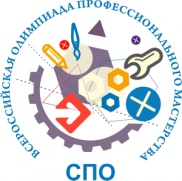 Комплект оценочных средств, используемых для проведения олимпиады профессионального мастерства по укрупненной группе специальностей СПО 35.00.00 Сельское, лесное и рыбное хозяйствоУтвержден                                                                    протоколом заседания ФУМО по УГ                                                        (35.00.00 Сельское, лесное и рыбное хозяйство)                                                                             от ______ №_______Фонд оценочных средств Всероссийской олимпиады профессионального мастерства по укрупненной группе специальностей  СПО  35.00.00 Сельское, лесное и рыбное хозяйство: 35.02.05Агрономия35.02.07 Механизация сельского хозяйства35.02.08Электрификация и автоматизация сельскохозяйственного производства  (код и наименование)г. Западная Двина 2018 годФОС разработан:Группой педагогических работников ГБПОУ «Западнодвинский технологический колледж им.И.А. Ковалева»:Ковалёв А.И. – директор колледжа, кандидат сельскохозяйственных наукБашкирова Л.И. -  заместитель директора по УПР;Орлова О.Н. – заместитель директора, кандидат сельскохозяйственных наукМетодист – Ларченкова М.М.Преподаватели, мастера производственного обучения – Евдокимов А.Г., Валиков И.О., Башкиров И.А., Арефьев Е.В., Сидорова Г.И.,  Цветкова Н.О., Жердева О.Х., Антонова М.В., Захарова И.В., Новиков Р.М., Сергеева Л.И., Дмитриев П.М., Шаманова Ю.Б., Хренова В.В., Калинин В.Д. Самарин Г.Н. –заведующий кафедрой Механизация животноводства и применение электроэнергии в сельском хозяйстве ФГБОУ ВПО «Великолукская ГСХА», доцент, доктор технических наукФедоров Д.А.  – кандидат технических наук, доцент ФГБОУ ВПО «Великолукская ГСХА»ТельпукМ.Б.–руководитель учебно-научного инновационного центра кандидат технических наук, доцент ФГБОУ ВПО «Великолукская ГСХА»Федорова Ю.Н. – проректор по научной работе и международным связям, доктор сельскохозяйственных наук, профессор ФГБОУ ВПО «Великолукская ГСХА»,Коршаков А.П. – главный государственный инженер-инспектор Государственного технического ГОСТЕХНАДЗОРа Тверской области,Смирнов В.В. - директор СПК «Улинский» Алексеев Н.Н. – глава СПК «Победитель» Рассмотрен на:1.Заседании методического объединения преподавателей и мастеров производственного обучения, протокол №9 от 28.02.2018г.2. Заседании методического объединения преподавателей и мастеров производственного обучения, протокол №10 от 01.03.2018г.Рецензенты:Мигулев П.И., министр сельского хозяйства Тверской областиЛёвин В.Н., член ФУМО СПО,  преподаватель специальных дисциплин ТОГАПОУ «Аграрно-промышленный колледж», международный эксперт WSR компетенция Е53 «Эксплуатация сельскохозяйственных машин»Махновец С.Н., директор ГБОУ ДПО «Тверской областной институт усовершенствования учителей»  Коршаков А.П. – главный государственный инженер-инспектор Государственного технического ГОСТЕХНАДЗОРа Тверской области (в части задания II уровня)Содержание Спецификация Фонда оценочных средств.Паспорт практического задания «Перевод профессионального текста».Паспорт практического задания «Задание по организации работы коллектива».Паспорт практического задания инвариантной части практического задания 2 уровня.Паспорт практического задания вариативной части практического задания 2 уровня.Оценочные средства (демоверсии, включающие инструкции по выполнению) Индивидуальные ведомости оценок результатов выполнения участником практических заданий I уровня Индивидуальная сводная ведомость оценок результатов выполнения участником заданий I уровня Индивидуальные ведомости оценок результатов выполнения участником практических заданий II уровня Индивидуальная сводная ведомость оценок результатов выполнения  участником заданий II уровня Сводная ведомость оценок результатов выполнения участниками заданий олимпиады Методические материалыСпецификация Фонда оценочных средствНазначение Фонда оценочных средствФонд оценочных средств (далее – ФОС) - комплекс методических и  оценочных средств, предназначенных для определения уровня сформированности компетенций участников  Всероссийской олимпиады профессионального мастерства обучающихся по специальностям среднего профессионального образования (далее – Олимпиада).  ФОС является неотъемлемой частью методического обеспечения процедуры проведения Олимпиады, входит в состав комплекта документов организационно-методического обеспечения проведения Олимпиады.Оценочные средства – это контрольные задания, а также описания форм и процедур, предназначенных для определения уровня сформированности компетенций участников олимпиады.1.2. На основе результатов оценки конкурсных заданий проводятся следующие основные процедуры в рамках Всероссийской олимпиады профессионального мастерства:процедура определения результатов участников, выявления победителя олимпиады (первое место) и призеров (второе и третье места);процедура определения победителей в дополнительных номинациях.Документы, определяющие содержание Фонда оценочных средств2.1. Содержание Фонда оценочных средств определяется на основе и с учетом следующих документов:Федерального закона от 29 декабря 2012 г. № 273-ФЗ «Об образовании в Российской Федерации»;приказа Министерства образования и науки Российской Федерации от 14 июня . № 464 «Об утверждении Порядка организации и осуществления образовательной деятельности по образовательным программам среднего профессионального образования»;приказа  Министерства образования и науки Российской Федерации от 29 октября . № 1199 «Об утверждении перечня специальностей среднего профессионального образования»; приказа Министерства образования и науки РФ от 18 ноября  г. № 1350«О внесении изменений в перечни профессий и специальностей среднего профессионального образования, утвержденные приказом Министерства образования и науки Российской Федерации от 29 октября  г. № 1199»;регламента организации и проведения Всероссийской олимпиады профессионального мастерства обучающихся по специальностям среднего профессионального образования,  утвержденного директором Департамента государственной политики в сфере подготовки рабочих кадров и ДПО Минобрнауки России Черноскутовой И.А. от 27 февраля 2018 года;приказа Министерства образования и науки Российской Федерации от 07.05.2014г. № 454 «Об утверждении федерального государственного образовательного стандарта среднего профессионального образования по специальности 35.02.05 Агрономия», приказа  Министерства образования и науки Российской Федерации от 07.05.2014г. № 456 «Об утверждении федерального государственного образовательного стандарта среднего профессионального образования по специальности 35.02.07 Механизация сельского хозяйства,приказа Министерства образования и науки Российской Федерации от 07.05.2014г. № 457 «Об утверждении федерального государственного образовательного стандарта среднего профессионального образования по специальности 35.02.08 Электрификация и автоматизация сельскохозяйственного производства, (указываются утверждающие  документы по всем специальностям СПО, входящим в УГС, по которым проводится Олимпиада).приказа Министерства труда и социальной защиты РФ от 11 ноября . № 857н "Об утверждении профессионального стандарта «Агроном».приказа Министерства труда и социальной защиты РФ от 21 мая . № 340н "Об утверждении профессионального стандарта «Специалист в области механизации сельского хозяйства».Регламента Финала национального чемпионата «Молодые профессионалы» (WORLDSKILLS RUSSIA).Подходы к отбору содержания, разработке структуры оценочных средств и процедуре применения3.1. Программа конкурсных испытаний Олимпиады предусматривает для участников выполнение заданий двух уровней.Задания I уровня формируются в соответствии с общими и профессиональными компетенциями специальностей среднего профессионального образования. Задания II уровня формируются в соответствии с общими и профессиональными компетенциями специальностей  укрупненной группы специальностей СПО. Для лиц с ограниченными возможностями здоровья формирование заданий осуществляется с учетом типа нарушения здоровья.3.2. Содержание и уровень сложности предлагаемых участникам заданий соответствуют федеральным государственным образовательным стандартам СПО, учитывают основные положения соответствующих профессиональных стандартов, требования работодателей к специалистам среднего звена.3.3. Задания 1 уровня состоят из тестового задания и практических задач. 3.4. Задание «Тестирование» состоит из теоретических вопросов, сформированных по разделам и темам. Предлагаемое для выполнения участнику тестовое задание включает 2 части - инвариантную и вариативную, всего 40 вопросов.Инвариантная часть задания «Тестирование» содержит 20 вопросов по пяти тематическим направлениям, из них 4 – закрытой формы с выбором ответа, 4 – открытой формы с кратким ответом, 4 - на установление соответствия,  4 - на установление правильной последовательности. Тематика, количество и формат вопросов по темам инвариантной части  тестового задания  едины для всех специальностей СПО.Вариативная часть задания «Тестирование» содержит 20 вопросов не менее, чем по двум тематическим направлениям. Тематика, количество и формат вопросов по темам вариативной части тестового задания формируются на основе знаний, общих для специальностей, входящих в УГС, по которой проводится Олимпиада. Алгоритм формирования инвариантной части задания «Тестирование» для участника Олимпиады единый для всех специальностей СПО.Таблица 1Алгоритм формирования содержания  задания «Тестирование»* Распределение  заданий по вариативной части тестового задания является примерной, рекомендуемой для возможного использования Вопрос закрытой формы с выбором одного варианта ответа  состоит из неполного тестового утверждения с одним ключевым элементом и множеством допустимых заключений, одно из которых являются правильным.Вопрос открытой формы имеет вид неполного утверждения, в котором  отсутствует один или несколько ключевых элементов, в качестве которых могут быть: число, слово или  словосочетание. На месте ключевого элемента в тексте  задания ставится многоточие или знак подчеркивания.Вопрос на установление правильной последовательности состоит из однородных элементов некоторой группы и четкой формулировки критерия упорядочения этих элементов.Вопрос на установление соответствия состоит из двух групп элементов и четкой формулировки критерия выбора соответствия между ними. Соответствие устанавливается по принципу 1:1 (одному элементу первой группы соответствует только один элемент второй группы). Внутри каждой группы элементы должны быть однородными. Количество элементов во второй группе должно соответствовать количеству элементов первой группы. Количество элементов как в первой, так и во второй группе должно быть не менее 4. Выполнение задания «Тестирование» реализуется посредством применения прикладных компьютерных программ, что обеспечивает возможность генерировать для каждого участника уникальную последовательность заданий, содержащую требуемое количество вопросов из каждого раздела и исключающую возможность повторения заданий. Для лиц с ограниченными возможностями здоровья предусматриваются особые условия проведения конкурсного испытания.При выполнении задания «Тестирование» участнику Олимпиады предоставляется возможность в течение всего времени, отведенного на выполнение задания, вносить изменения в свои ответы, пропускать ряд вопросов с возможностью последующего возврата к пропущенным заданиям.3.5. Практические задания 1 уровня включают два вида заданий: задание «Перевод профессионального текста (сообщения)» и  «Задание по организации работы коллектива».3.6. Задание «Перевод профессионального текста (сообщения)» позволяет оценить уровень сформированности:умений применять лексику и грамматику иностранного языка для перевода текста на профессиональную тему;умений общаться (устно и письменно) на иностранном языке на профессиональные  темы;способность использования информационно-коммуникационных технологий в профессиональной деятельности.Задание по переводу текста с иностранного языка на русский включает 2  задачи:перевод текста, содержание которого включает профессиональную лексику (возможен вариант аудирования); ответы на вопросы по тексту (аудирование, выполнение действия).Объем текста на иностранном языке составляет (1500-2000) знаков. Задание по переводу иностранного текста разработано на языках, которые изучают участники Олимпиады. (УГС 35.00.00 Сельское, лесное и рыбное хозяйство: 35.02.05 Агрономия, 35.02.07 Механизация сельского хозяйства, 35.02.08 Электрификация и автоматизация сельскохозяйственного производства)3.7. «Задание по организации работы коллектива» позволяет оценить уровень сформированности:умений организации производственной деятельности подразделения;умения ставить цели, мотивировать деятельность подчиненных, организовывать и контролировать их работу с принятием на себя ответственности за результат выполнения заданий;способности работать в коллективе и команде, эффективно общаться с коллегами, руководством, потребителями;способность использования информационно-коммуникационных технологий в профессиональной деятельности.Задание по организации работы коллектива  включает 2 задачи:работа с учетной документацией и расчет показателей3.8.	 Задания II уровня - это содержание работы, которую необходимо выполнить участнику для демонстрации определённого вида профессиональной деятельности в соответствии с требованиями ФГОС и профессиональных стандартов с применением практических навыков, заключающихся в проектировании, разработке, выполнении работ или изготовлении продукта (изделия и т.д.) по заданным параметрам с контролем соответствия результата существующим требованиям. Количество заданий II уровня, составляющих общую или вариативную часть, одинаковое для специальностей или УГС  профильного направления Олимпиады.3.9. Задания II уровня  подразделяются на инвариантную и вариативную части.3.10. Инвариантная часть заданий II уровня формируется в соответствии с общими и профессиональными компетенциями специальностей УГС, умениями и практическим опытом, которые являются общими для всех специальностей, входящих в УГС. Инвариантная часть заданий II уровня представляет собой практическое задание, которые содержит 2- 3 задачи.Количество оцениваемых задач, составляющих то или иное практическое задание, одинаковое для всех специальностей СПО, входящих в УГС, по которой проводится Олимпиада: 35.02.05 Агрономия, 35.02.07 Механизация сельского хозяйства, 35.02.08 Электрификация и автоматизация сельскохозяйственного производства.3.11. Вариативная часть задания II уровня формируется в соответствии со специфическими для каждой специальности, входящей в УГС профессиональными компетенциями, умениями и практическим опытом с учетом трудовых функций профессиональных стандартов. Практические задания разработаны в соответствии с объектами и видами профессиональной деятельности обучающихся по конкретным специальностям, или подгруппам специальностей, входящим в УГС.   Вариативная часть задания II уровня содержит 2-3  задачи различных уровней сложности: по УГС 35.00.00 Сельское, лесное и рыбное хозяйство: 35.02.05 Агрономия, 35.02.07 Механизация сельского хозяйства, 35.02.08 Электрификация и автоматизация сельскохозяйственного производства.3.12. Для лиц с ограниченными возможностями здоровья определение структуры и отбор содержания оценочных средств осуществляется с учетом типа нарушения здоровья.Система оценивания выполнения заданий4.1.	Оценивание выполнения конкурсных заданий осуществляется на основе следующих принципов: соответствия содержания конкурсных заданий ФГОС СПО по специальностям, входящим в укрупненную группу специальностей, учёта требований профессиональных стандартов и  работодателей;достоверности оценки – оценка выполнения конкурсных заданий должна базироваться на общих и профессиональных компетенциях участников Олимпиады, реально продемонстрированных в моделируемых профессиональных ситуациях в ходе выполнения профессионального комплексного задания;адекватности оценки – оценка выполнения конкурсных заданий должна проводиться в отношении тех компетенций, которые необходимы для эффективного выполнения задания;надежности оценки – система оценивания выполнения конкурсных заданий должна обладать высокой степенью устойчивости при неоднократных (в рамках различных этапов Олимпиады) оценках компетенций участников Олимпиады;комплексности оценки – система оценивания выполнения конкурсных заданий должна позволять интегративно оценивать общие и профессиональные компетенции участников Олимпиады;объективности оценки – оценка выполнения конкурсных заданий должна быть независимой от особенностей профессиональной ориентации или предпочтений членов жюри.4.2. При выполнении процедур оценки конкурсных заданий используются следующие основные методы:метод экспертной оценки;метод расчета первичных баллов;метод расчета сводных баллов;метод агрегирования результатов участников Олимпиады;метод ранжирования результатов участников Олимпиады.4.3. Результаты выполнения практических конкурсных заданий оцениваются с использованием  следующих групп целевых индикаторов: основных и штрафных.4.4.	 При оценке конкурсных заданий используются следующие  основные процедуры:процедура начисления основных баллов за выполнение заданий;процедура начисления штрафных баллов за выполнение заданий;процедура формирования сводных результатов участников Олимпиады;процедура ранжирования результатов участников Олимпиады.4.5. Результаты выполнения конкурсных заданий оцениваются по 100-балльной шкале: за выполнение заданий  I уровня максимальная оценка - 30 баллов:  тестирование -10 баллов, практические задачи – 20 баллов: перевод текста – 10 баллов, задание по организации работы коллектива – 10 баллов;за выполнение заданий  II уровня максимальная оценка  -  70 баллов: общая часть задания – 35 баллов, вариативная часть задания – 35 баллов).4.6. Оценка за задание «Тестирование» определяется простым суммированием баллов за правильные ответы на вопросы. В зависимости от типа вопроса ответ считается правильным, если: при ответе на вопрос  закрытой формы с выбором ответа  выбран правильный ответ;при ответе на вопрос  открытой формы дан правильный ответ;при ответе на вопрос  на установление правильной последовательности установлена правильная последовательность;при ответе на вопрос  на установление соответствия, если сопоставление  произведено  верно для всех пар. Таблица 2Структура оценки за тестовое задание 4.7. Оценивание выполнения практических конкурсных заданий I уровня осуществляется в соответствии со следующими целевыми индикаторами:а) основные целевые индикаторы:качество выполнения отдельных задач задания;качество выполнения задания в целом.б) штрафные целевые индикаторы, начисление (снятие) которых производится за  нарушение условий выполнения задания (в том числе за нарушение правил выполнения работ). Критерии оценки выполнения практических конкурсных заданий представлены в соответствующих паспортах конкурсного задания.4.8. Максимальное количество баллов за практические конкурсные задания  I уровня:  «Перевод профессионального текста (сообщения)» составляет 10  баллов.  4.9. Оценивание конкурсного задания «Перевод профессионального текста» осуществляется следующим образом:1 задача - перевод текста - 5 баллов; 2 задача – ответы на вопросы, выполнение действия, инструкция на выполнение которого задана в тексте или выполнение задания на аудирование – 5 баллов;Критерии оценки являются едиными для всех УГС СПО.  При выполнении 2 задачи в содержание критериев могут быть внесены дополнения (изменения) касающиеся конкретной УГС, которые не влияют на удельный вес каждого критерия.Таблица 3Критерии оценки 1 задачи письменного перевода текстаПо критерию «Качество письменной речи» ставится:3 балла – текст перевода полностью соответствует содержанию оригинального текста; полностью соответствует профессиональной стилистике и направленности текста;  удовлетворяет общепринятым нормам русского языка, не имеет синтаксических конструкций языка оригинала и несвойственных русскому языку выражений и оборотов.  Все профессиональные термины переведены правильно. Сохранена структура оригинального текста. Перевод не требует редактирования.2 балла - текст перевода практически полностью (более 90% от общего объема текста) – понятна направленность текста и его общее содержание соответствует содержанию оригинального текста; в переводе присутствуют 1-4 лексические ошибки; искажен перевод сложных слов, некоторых сложных устойчивых сочетаний, соответствует профессиональной стилистике и направленности текста; удовлетворяет общепринятым нормам русского языка, не имеет синтаксических конструкций языка оригинала и несвойственных русскому языку выражений и оборотов. Присутствуют 1-2 ошибки в переводе профессиональных терминов.  Сохранена структура оригинального текста. Перевод не требует редактирования.1 балл – текст перевода лишь на 50% соответствует его основному содержанию: понятна направленность текста и общее его содержание; имеет пропуски; в переводе присутствуют более 5 лексических ошибок; имеет недостатки в стиле изложения, но передает основное содержание оригинала, перевод требует восполнения всех пропусков оригинала, устранения смысловых искажений, стилистической правки.0 баллов – текст перевода не соответствует общепринятым нормам русского языка, имеет пропуски, грубые смысловые искажения, перевод требует восполнения всех пропусков оригинала и стилистической правки.По критерию «Грамотность» ставится 2 балла – в тексте перевода отсутствуют грамматические ошибки (орфорграфические, пунктуационные и др.); 1 балл – в тексте перевода допущены 1-4 лексические, грамматические, стилистические ошибки (в совокупности);0 баллов – в тексте перевода допущено более 4 лексических, грамматических, стилистических ошибок (в совокупности).Таблица 4Критерии оценки 2 задачи «Перевод профессионального текста (сообщения)» (ответы на вопросы, аудирование, выполнение действия)По критерию «Глубина понимания текста» (касающаяся особенностей профиля УГС 35.00.0 Сельское, лесное и рыбное хозяйство: 35.02.05 Агрономия, 35.02.07 Механизация сельского хозяйства, 35.02.08 Электрификация и автоматизация сельскохозяйственного производства) ставится:4 балла – участник полностью понимает основное содержание текста, умеет выделить отдельную, значимую для себя информацию, догадывается о значении незнакомых слов по контексту; 3 балла – участник не полностью понимает основное содержание текста, умеет выделить отдельную, значимую для себя информацию, догадывается о значении более 80% незнакомых слов по контексту; 2 балла – участник не полностью понимает основное содержание текста, умеет выделить отдельную, значимую для себя информацию, догадывается о значении более 50% незнакомых слов по контексту;1 балл - участник не полностью понимает основное содержание текста, с трудом выделяет отдельные факты из текста, догадывается о значении менее 50% незнакомых слов по контексту0 баллов - участник  не может выполнить поставленную задачу.По критерию «Независимость выполнения задания» (касающаяся особенностей профиля УГС 35.00.0 Сельское, лесное и рыбное хозяйство: 35.02.05 Агрономия, 35.02.07 Механизация сельского хозяйства, 35.02.08 Электрификация и автоматизация сельскохозяйственного производства) ставится:1 балл – участник умеет использовать информацию для решения поставленной задачи самостоятельно без посторонней помощи.0 баллов - полученную информацию для решения поставленной задачи участник может использовать только при посторонней помощи.4.10.  Максимальное количество баллов за выполнение задания «Задание по организации работы коллектива» - 10  баллов.Оценивание выполнения задания 1 уровня «Задание по организации работы коллектива» осуществляется следующим образом (касающаяся особенностей профиля УГС 35.00.0 Сельское, лесное и рыбное хозяйство: 35.02.05 Агрономия, 35.02.07 Механизация сельского хозяйства, 35.02.08 Электрификация и автоматизация сельскохозяйственного производства)оценивается работа с учетной документацией и расчет показателей 4.11. Оценивание выполнения конкурсных заданий II уровня может осуществляться в соответствии со следующими целевыми индикаторами:а)  основные целевые индикаторы:качество выполнения отдельных задач задания;качество выполнения задания в целом;скорость выполнения задания (в случае необходимости применения),б)  штрафные целевые индикаторы:нарушение условий выполнения задания; негрубые нарушения технологии выполнения работ;негрубые нарушения санитарных норм. Значение штрафных целевых индикаторов уточнено по каждому конкретному заданию. Критерии оценки выполнения профессионального задания представлены в соответствующих паспортах конкурсных заданий. 4.12.  Максимальное количество баллов за конкурсные задания  II уровня 70 баллов.4.13. Максимальное количество баллов за выполнение инвариантной части практического задания II уровня  - 35 баллов.Оценивание выполнения конкурсных заданий осуществляется следующим образом (касающаяся особенностей профиля УГС 35.00.0 Сельское, лесное и рыбное хозяйство: 35.02.05 Агрономия, 35.02.07 Механизация сельского хозяйства, 35.02.08 Электрификация и автоматизация сельскохозяйственного производства):соответствия содержания конкурсных заданий ФГОС СПО по специальностям, входящим в укрупненную группу специальностей, учёта требований профессиональных стандартов и  работодателей;достоверности оценки – оценка выполнения конкурсных заданий должна базироваться на общих и профессиональных компетенциях участников Олимпиады, реально продемонстрированных в моделируемых профессиональных ситуациях в ходе выполнения профессионального комплексного задания;адекватности оценки – оценка выполнения конкурсных заданий должна проводиться в отношении тех компетенций, которые необходимы для эффективного выполнения задания;надежности оценки – система оценивания выполнения конкурсных заданий должна обладать высокой степенью устойчивости при неоднократных (в рамках различных этапов Олимпиады) оценках компетенций участников Олимпиады;комплексности оценки – система оценивания выполнения конкурсных заданий должна позволять интегративно оценивать общие и профессиональные компетенции участников Олимпиады;объективности оценки – оценка выполнения конкурсных заданий должна быть независимой от особенностей профессиональной ориентации или предпочтений членов жюри.При выполнении процедур оценки конкурсных заданий используются следующие основные методы:метод экспертной оценки;метод расчета первичных баллов;метод расчета сводных баллов;метод агрегирования результатов участников Олимпиады;метод ранжирования результатов участников Олимпиады.Результаты выполнения практических конкурсных заданий оцениваются с использованием  следующих групп целевых индикаторов: основных и штрафных.При оценке конкурсных заданий используются следующие  основные процедуры:процедура начисления основных баллов за выполнение заданий;процедура начисления штрафных баллов за выполнение заданий;процедура формирования сводных результатов участников Олимпиады;процедура ранжирования результатов участников Олимпиады.4.14. Максимальное количество баллов за выполнение вариативной части практического  задания II уровня  - 35  баллов.Оценивание выполнения  данного задания  осуществляется следующим образом:(касающаяся особенностей профиля УГС 35.00.0 Сельское, лесное и рыбное хозяйство: 35.02.05 Агрономия, 35.02.07 Механизация сельского хозяйства, 35.02.08 Электрификация и автоматизация сельскохозяйственного производства):соответствия содержания конкурсных заданий ФГОС СПО по специальностям, входящим в укрупненную группу специальностей, учёта требований профессиональных стандартов и  работодателей;достоверности оценки – оценка выполнения конкурсных заданий должна базироваться на общих и профессиональных компетенциях участников Олимпиады, реально продемонстрированных в моделируемых профессиональных ситуациях в ходе выполнения профессионального комплексного задания;адекватности оценки – оценка выполнения конкурсных заданий должна проводиться в отношении тех компетенций, которые необходимы для эффективного выполнения задания;надежности оценки – система оценивания выполнения конкурсных заданий должна обладать высокой степенью устойчивости при неоднократных (в рамках различных этапов Олимпиады) оценках компетенций участников Олимпиады;комплексности оценки – система оценивания выполнения конкурсных заданий должна позволять интегративно оценивать общие и профессиональные компетенции участников Олимпиады;объективности оценки – оценка выполнения конкурсных заданий должна быть независимой от особенностей профессиональной ориентации или предпочтений членов жюри.При выполнении процедур оценки конкурсных заданий используются следующие основные методы:метод экспертной оценки;метод расчета первичных баллов;метод расчета сводных баллов;метод агрегирования результатов участников Олимпиады;метод ранжирования результатов участников Олимпиады.Результаты выполнения практических конкурсных заданий оцениваются с использованием  следующих групп целевых индикаторов: основных и штрафных.При оценке конкурсных заданий используются следующие  основные процедуры:процедура начисления основных баллов за выполнение заданий;процедура начисления штрафных баллов за выполнение заданий;процедура формирования сводных результатов участников Олимпиады;процедура ранжирования результатов участников Олимпиады.Продолжительность выполнения конкурсных заданийРекомендуемое максимальное время, отводимое на выполнения заданий в день – 8 часов (академических). Рекомендуемое максимальное время для выполнения 1 уровня: тестовое задание – 1 час (астрономический);перевод профессионального текста, сообщения – 1 час (академический);решение задачи по организации работы коллектива - 1 час (академический).Рекомендуемое максимальное время для выполнения отдельных заданий 2 уровня:Инвариантная часть – 90 минутВариативная часть -  180 минут Условия выполнения заданий. Оборудование6.1.Для выполнения задания «Тестирование» необходимо соблюдение следующих условий:наличие компьютерного класса (классов) или других помещений, в котором размещаются персональные компьютеры, объединенные в локальную вычислительную сеть; наличие специализированного программного обеспечения.  Должна быть обеспечена возможность единовременного выполнения задания всеми участниками Олимпиады. 6.2. Для выполнения заданий «Перевод профессионального текста»  необходимо соблюдение следующих условий:наличие компьютерного класса (классов) или других помещений, в котором размещаются персональные компьютеры, объединенные в локальную вычислительную сеть.наличие словарей с профессиональной терминологией.Должна быть обеспечена возможность единовременного выполнения задания всеми участниками Олимпиады.6.3. Для выполнения заданий «Задание по организации работы коллектива» необходимо соблюдение условий:наличие компьютерного класса (классов) или других помещений, в котором размещаются персональные компьютеры, объединенные в локальную вычислительную сеть6.4. Выполнение конкурсных заданий II уровня проводится на разных производственных площадках, используется специфическое оборудование.Требования  к месту проведения, оборудованию и материалов указаны в паспорте задания.6.5. Для лиц с ограниченными возможностями здоровья предусматриваются особые условия выполнения заданий.Оценивание работы участника олимпиады в целом7.1. Для осуществления учета полученных участниками олимпиады оценок заполняются индивидуальные сводные ведомости оценок результатов выполнения заданий I и II уровня.7.2. На основе указанных в п.7.1.ведомостей формируется сводная ведомость, в которую заносятся суммарные оценки в баллах за выполнение заданий  I и II уровня каждым участником Олимпиады и итоговая оценка выполнения профессионального комплексного задания каждого участника Олимпиады, получаемая при сложении суммарных оценок за выполнение заданий I и II уровня. 7.3. Результаты участников заключительного этапа Всероссийской олимпиады ранжируются по убыванию суммарного количества баллов, после чего из ранжированного перечня результатов выделяют 3 наибольших результата, отличных друг от друга – первый, второй и третий результаты. При равенстве баллов предпочтение отдается участнику, имеющему лучший результат за выполнение заданий II уровня.Участник, имеющий первый результат, является победителем Всероссийской олимпиады. Участники, имеющие второй и третий результаты, являются призерами Всероссийской олимпиады. Решение жюри оформляется протоколом. 7.4.Участникам, показавшим высокие результаты выполнения отдельного задания, при условии выполнения всех заданий, устанавливаются дополнительные поощрения.Номинируются на дополнительные поощрения:участники, показавшие высокие результаты выполнения заданий профессионального комплексного задания по специальности или подгруппам специальностей УГС;участники, показавшие высокие результаты выполнения отдельных задач, входящих в профессиональное комплексное задание;участники, проявившие высокую культуру труда, творчески подошедшие к решению заданий.Паспорт практического задания I уровня – «Тестовое задание»(часть комплексного задания I уровня)Всероссийской Олимпиады профессионального мастерства обучающихся по специальностям среднего профессионального образования в 2018 годуПаспорт практического задания«Перевод профессионального текста»Паспорт практического задания«Задание по организации работы коллектива»Паспорт практического заданияинвариантной  части практического  задания II уровня Для выполнения задания участнику необходимо правильно и наиболее точно подобрать комплект оборудования и инженерных систем для теплицы при выращивании определенных культур. При выборе оборудования для вентиляции, освещения и отопления теплицы необходимо произвести расчет необходимых параметров. Каждое наименование оборудования или системы, выбранное из предоставленного каталога, необходимо записать в таблицу приложения №1, указать характеристики выбранного оборудования. В примечании, при необходимости, дополнительную информацию (количество единиц, способ установки, размеры и т.д.). Оформление производится в компьютерной программе Microsoft Word.)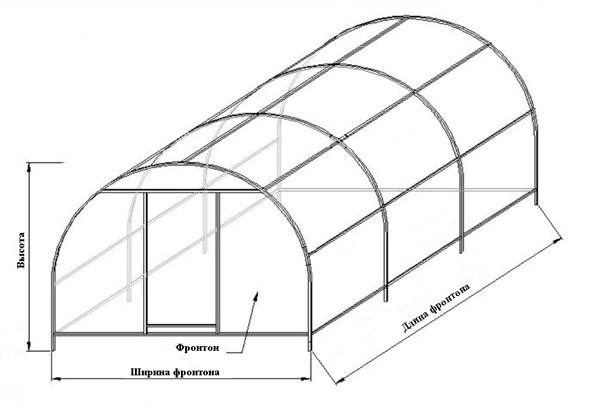 Исходные данные:Теплица арочного типаШирина Высота Длина Количество установленных дверей Площадь двери Объем теплицы Площадь покрытия Материал каркаса Укрывной материал Вид выращиваемой культуры Фитооблученность Средняя температура наружного воздуха Оборудование и системы                                                             Приложение №1Паспорт задания вариативной части II уровняНастройка, регулировка и вождение сельскохозяйственной техникиВыполнение задания «Вождение сельскохозяйственной техники» проводится на площадке автотрактородрома на тракторе МТЗ-922.3Для выполнения задания «Настройка и регулировка сельскохозяйственной техники» на заданном этапе каждому участнику олимпиады предоставляется трактор МТЗ-82 (МТЗ-922.3), плуг ПЛН-3-35, необходимый инструмент и инвентарь.Паспорт задания вариативной части II уровня Для выполнения задания участнику по предоставленным характеристикам трехфазного электрического двигателя необходимо:-выполнить монтаж схемы  включения двух трехфазных асинхронных электрических двигателей в заданной последовательности-выполнить монтаж управляющей и защитной аппаратуры-выполнить монтаж схемы световой сигнализации-выполнить монтаж осветительных приборовПринципиальная схема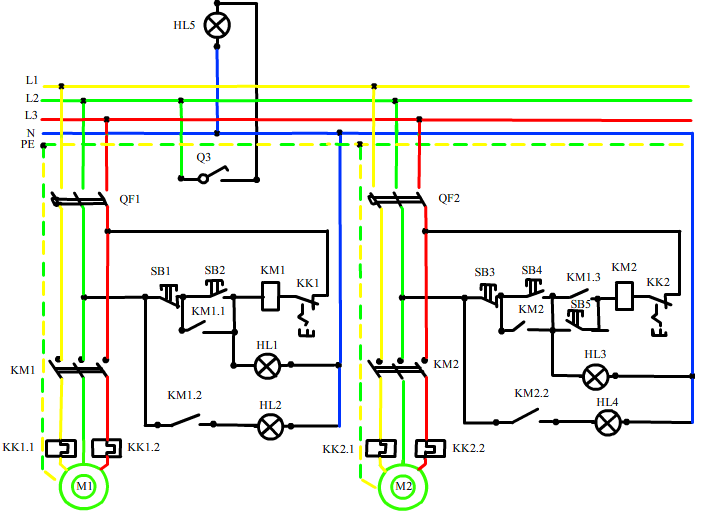 Монтажная схема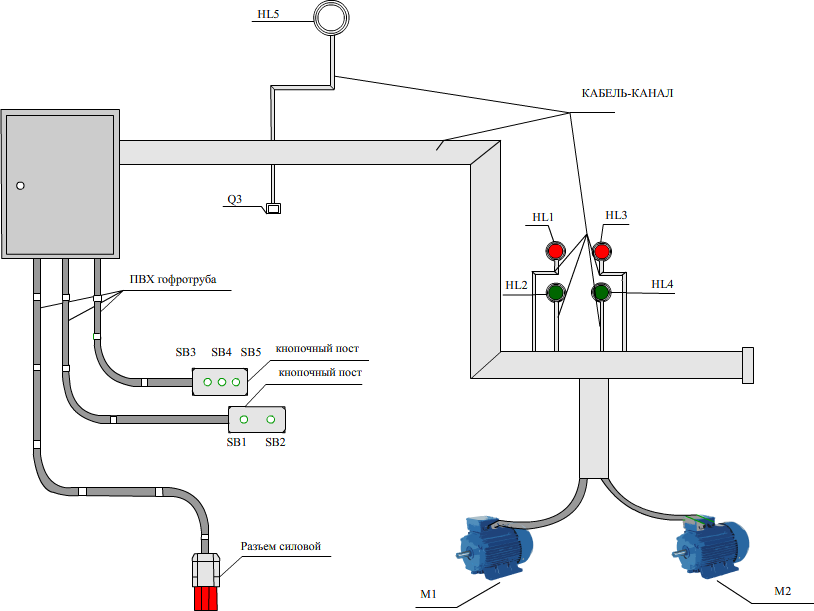 Оценочные средства Тестирование Тестирование ИНВАРИАНТНАЯ ЧАСТЬ1. Файл *.mdb используется для хранения1) БДFoxPro2) БД MS Access3) Книги MS Excel4) БД Lotus Notes2. Класс точности приборов показывает:1) абсолютную погрешность прибора2) относительную погрешность в процентах3) предел измерения прибора4) точность измерения, выраженную в цене деления3. Сведение разнообразия форм объектов одинакового функционального назначения к единообразию называется …..1) агрегатирование2) унификация 3) взаимозаменяемость4) измерение 4. Для тушения, каких пожаров предназначены воздушно-пенные огнетушители?для тушения загоревшихся различных веществ и материалов.любых пожаров, за исключением загоревшихся щелочных металлов и электроустановок, находящихся под напряжениемзагоревшихся электроустановок деревянных конструкций, легковоспламеняющихся, горючих жидкостях5. В стране вследствие перехода на компьютерные технологии переход архивов и библиотек на электронные каталоги и оцифрованные фонды, профессия архивистов и библиотекарей стала невостребованной. Люди потеряли работу и теперь им необходимо осваивать новую профессию.Выберите из приведенного списка характеристики возникшей безработицы?1) фрикционная2) циклическая3) структурная4) массовая5) сезонная6) открытая 6. В ячейках Excel заданы формулы: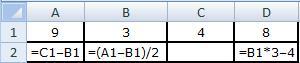 Результатом вычислений в ячейке D2 будет: ______.7. Чугун должен иметь в своем составе не менее ____________________ углерода 8.Уровень качества продукции – совокупность__________________ продукции, обуславливающих её пригодность удовлетворять определенные потребности в соответствии с её назначением.9. Опасный производственный фактор – производственный фактор, воздействие которого на работника может привести к его _____________10. Основные функции рынка11. Установите соответствие между функциями и их описаниямиЗапишите ответ:12. Установите соответствие между термином и понятием механических свойств материалов:13. Установите соответствие между обозначением стандарта и его категорией:14. Установите соответствие между видами инструктажей и их назначением 15.Установите соответствие между содержанием и признаком:16. Расположите в правильной последовательности основные этапы разработки базы данных:1) ввод и редактирование данных2) обработка данных в таблицах3) создание структуры базы данных4) вывод результативной информации17. Установите последовательность организационной структуры системы сертификации механических транспортных средств и прицепов1.изготовитель продукции2.органы сертификации3.технические службы, испытательные центры(лаборатории)4.главное управление стандартизации и сертификации машиностроения18. Установите последовательность замера компрессии в цилиндрах карбюраторного двигателяпрогрев двигателя до t70-80вывертывание свечей зажиганияоткрывание воздушной и дроссельной заслонок установка компрессометра в отверстие свечи цилиндрапроворачивание стартером коленчатого вала двигателя на 10-15 оборотовзапись показаний манометра19.Установите последовательность действий при несчастном случае на производстве. немедленно организовать первую помощь пострадавшему и при необходимости доставить в учреждение здравоохраненияпринять неотложные меры по предотвращению развития аварийной ситуациисохранить обстановку в том виде, в каком она была на момент происшествия, если это не угрожает жизни и здоровью других лиц и не ведёт к аварииобеспечить расследование несчастного случая и его учет20. Установите порядок расторжения трудового договора1) произвести с работником расчет2) выдать работнику трудовую книжку3) ознакомить работника с приказом4) издать приказ об увольнении работникаВариативная часть Профессиональный цикл1. К рабочим органам  корпуса  плуга  относится:лемех, отвал, стойкалемех, отвал, полевая доскалемех, отвал, стойка,  полевая доскастойка,  полевая доска, отвал2. Какая ширина захвата плуга ПЛН 3-35.35 см3. Как называются электрические машины, преобразующие электрическую энергию в механическую?генераторыдвигатели осциллографытрансформаторы4. Деталь, служащая для уплотнения зазора между стенкой гильзы и поршня называется ________________.5. Нормальная топливная смесь – это смесь, у которой пропорция топлива и воздуха 1 ______________.6. Деталь  называется ________________________. 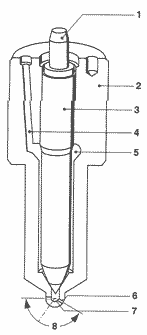 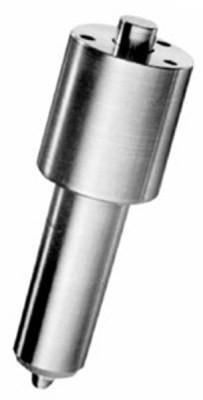 7. Зерновые культуры убирают прямым (однофазным) и ________________ способом 8. Последовательное соблюдение чередования посевов культур (а при наличии – ещё и паров) ежегодно и по каждому полю называют _______________.9. Мощностью называется ____________, производимая (или) потребляемая в одну секунду.10. Сила тока численно равна ___________ электричества, проходящему через поперечное сечение проводника в единицу времени.11. Установите соответствие между защитной аппаратурой её назначением.12. Установите соответствие между  величинами и их значениями.13. Установите соответствие между видом транспортного оборудования с рисунком.14. Установите соответствие между  разновидностью пестицидов с их применением.15. Установите соответствие между наименованием и изображением сорных растений.16. Установите соответствие между наименованием сорных растений и их агробиологической группой.Установите соответствие  частей плуга с их назначением.		18. Установите последовательность технологической схемы обработки почвы в лесостепной зоне под яровую пшеницу.посев;ранневесеннее рыхление на 4-5 см;плоскорезное рыхление на 12-14 см;предпосевная культивация на 6-8 см19. Укажите последовательность биофизико-химических процессов почвообразования:превращения минералов горной породы, из которой образуется почва;накопление в ней органических остатков и их постепенная трансформация;взаимодействие минеральных и органических веществ с образованием сложных органоминеральных соединений;накопление в верхней части почвы биофильных  элементов,  прежде всего элементов питания для живых организмов;перемещение продуктов почвообразования с током воды в профиле формирующейся почвы20. Установите последовательность передачи крутящего момента.1) полуось2) ступица3) колесо4) дифференциалПеревод профессионального текста Предельная величина общей оценки – 10 балловВремя на выполнение – 45 минутАнглийский язык AGROMASH 85TKTractor 1.4 traction class of universal use, which allows you to carry out a variety of works in farms of various types:• complex activities in the solution of problems of animal husbandry and crop production;• loading and unloading operations;• transportation of goods to different  distances;• cleaning works for construction, municipal and road maintenanceBenefitsThe main feature of the machine is the use of natural gas as fuel, which gives advantages both economically and environmentally. The economy is achieved due to the cheapness of the methane gas used in the engine, the cost of which is less than the diesel-oil energy sources by about 3 times. Equipping the power unit with an autonomous individual compressor gives a big saving - almost 6 times.Emissions to the environment of harmful substances in the processing of methane gas fuel is 4-5 times less than when the diesel engine is running.The methane engine does not contain expensive and rapidly wearing high-pressure equipment, which also reduces costs for maintenance.
Innovative changes. Modernization affected almost all the nodes of the new machine, making it more passable, maneuverable, efficient in operation and convenient to maintain. The front axle is equipped with a cross guard at the onboard reducer, which increased the reliability of the mechanisms. It became possible to turn the front wheels to an angle of 55 degrees (previously the wheels were turned only to 37 degrees). The radius of a full turn of the car has decreased from 5 to 4,3 m with the addition of brake.A radiator of a new type has been installed in the air conditioning system. With the change in the wiring diagram, the electrical equipment became more reliable. A number of additional attachments have been developed - various buckets, roller grips, clamping forks, rear brushes.Technical data:Weight - 4325kg. Engine power - 62.5 (85) kW (hp).. The fuel consumption is 234 g / kWh. The capacity of cylinders with gas -350 liters. Continuous operation at 80% load - 10 hours. The carrying capacity of the rear hitch is 3750 kg.Answer the questionsWhat functions does Agromash 85TK make in a modern production?Why is gas used as a fuel in this machine?Why is Agromash 85TK considered more practical and more in demand in modern life?What is the consumption of fuel?Немецкий языкAGROMASH 85TKTraktor 1.4 Traktionsklasse von universellem Gebrauch, die es Ihnen ermöglicht, eine Vielzahl von Arbeiten in Betrieben verschiedener Typen durchzuführen:• komplexe Aktivitäten bei der Lösung von Problemen der Tierhaltung und Pflanzenproduktion;• Lade- und Entladevorgänge;• Transport von Waren;• Reinigungsarbeiten für die Bau-, Kommunal- und StraßenpflegeLeistungenDas Hauptmerkmal der Maschine ist der Einsatz von Erdgas als Brennstoff, der sowohl ökonomisch als auch ökologisch Vorteile bietet. Die Wirtschaftlichkeit wird aufgrund der Billigkeit des im Motor verwendeten Methangases erreicht, dessen Kosten um etwa das 3-fache geringer sind  als die der Dieselöl-Energiequellen. Die Ausstattung des Leistungsteils mit einem autonomen Einzelkompressor ergibt eine große Einsparung  in 6 Mal.Die Emissionen von Schadstoffen bei der Verarbeitung von Methangassind 4-5 Mal geringer als bei laufendem Dieselmotor.Der Methan-Motor enthält keine teuren und schnell verschleißenden Hochdruckgeräte, wodurch sich auch die Wartungskosten reduzieren.Innovative Veränderungen. Die Modernisierung beeinträchtigte fast alle Knoten der neuen Maschine und machte sie passabler, wendiger, effizienter und wartungsfreundlicher. Die Vorderachse ist mit einem Cross Guard am Onboard Reducer ausgestattet, was die Zuverlässigkeit der Mechanismen erhöht. Es wurde möglich, die Vorderräder auf einen Winkel von 55 Grad zudrehen (vorher wurden die Räder nur auf 37 Grad gedreht). Der Radius einer vollen Umdrehung des Autos ist von 5 auf 4,3 m mit der Hinzufügung der Bremse gesunken. Der Kühler einer neuen Probe wird in der Klimaanlage installiert. Mit der Änderung des Schaltplans wurde die elektrische Ausrüstung zuverlässiger. Eine Reihe von Zusatzgeräten wurden entwickelt: Eimer, Rollengriffe, Klemmgabeln, Bürsten.TechnischeDaten: Gewicht - 4325kg. Motorleistung - 62,5 (85) kW (PS) .Die Rotationskurbelwelle - 2 000 U / min. Der Kraftstoffverbrauch beträgt 234 g / kWh. Die Kapazität von Zylindern mit Gas - 350 Liter. Der Dauerbetriebbei 80%  Belastung -10 Stunden.Die FragenWelche Funktionen hat Agromash 85TK in der modernen Industrie?Warum wird Gas in dieser Maschine als Brennstoff verwendet?Warum gilt Agromash 85TK als das praktischste und populärste in modernem Leben?Wie viel Kraftstoff verbraucht ein Traktor?Задание по организации работы коллективаЗадача №1Задание: Организовать деятельность коллектива исполнителей сварочного участка станции технического обслуживания сельскохозяйственной техники.Порядок выполнения:1. Спланируйте численность основных и вспомогательных рабочих, численность персонала сварочного участка по плану. Заполните таблицу 12. Разработайте систему мотивации труда. -  заполните таблицу 2- пропишите 3 формы поощрения и 3 формы наказания материального стимулирования с указанием 3 оснований;- пропишите 3 формы поощрения и 3 формы наказания социального стимулирования с указанием основания;3. Выберите вариант управленческих решений:- проанализируйте приведенные ниже управленческие решения;- распределите каждую из них к одной из четырех категорий процесса организации: планирование, мотивации, организации и координации деятельности, контроля;- заполните таблицу 3.Перечень управленческих решений:о миссии и целях организации; о выявлении степени удовлетворенности сотрудников условиями труда, оплатой труда;об организационной структуре;о разработке критериев оценки результатов работы; о введении процедур контроля;о планах деятельности организации и подразделений;о поощрении или наказании сотрудников;о реакции на различные состояния внешней среды; о координации деятельности подразделений;о стратегии и тактике достижения целей организациио реорганизации подразделений;о мерах повышения производительности труда;об определении периодичности контроля.Таблица 1Планирование численности основных и вспомогательных рабочих, численность персонала сварочного участка.Система мотивации труда работников сварочного участка                              № _________________________Таблица 2.Таблица 3.Управленческие решения по процессам организации деятельности сварочного участкаПеречень управленческих решений:о миссии и целях организации; о выявлении степени удовлетворенности сотрудников условиями труда, оплатой труда;об организационной структуре;о разработке критериев оценки результатов работы; о введении процедур контроля;о планах деятельности организации и подразделений;о поощрении или наказании сотрудников;о реакции на различные состояния внешней среды; о координации деятельности подразделений;о стратегии и тактике достижения целей организациио реорганизации подразделений;о мерах повышения производительности труда;об определении периодичности контроля.Задача №2В ООО «Заря» установлена продолжительность рабочего времени 40 часов в неделю со сменным графиком работы 12 часов.Исходные данные:Составить сменный  график работы бригады в тепличном комплексе на март 2018 г.  (таблица 4)Заполнить табель учета рабочего времени (форма 0504421) за март 2018 года в соответствии с исходными данными и производственным календарем на 2018 год. (таблица 5)Электрик Иванов С.П. отработал не полный месяц в связи с временной нетрудоспособностью с 01.03.2018 по11.03.2018 года, остальные дни отработал полностью.Механизатор Костин Р.В. с 19.03.2018 по 25.03.2018 находился в дополнительном отпуске, остальные дни отработал полностью.При заполнении Табеля (ф. 0504421) применяются следующие условные обозначения:Таблица 4Бригадир : _______________________Ознакомлены: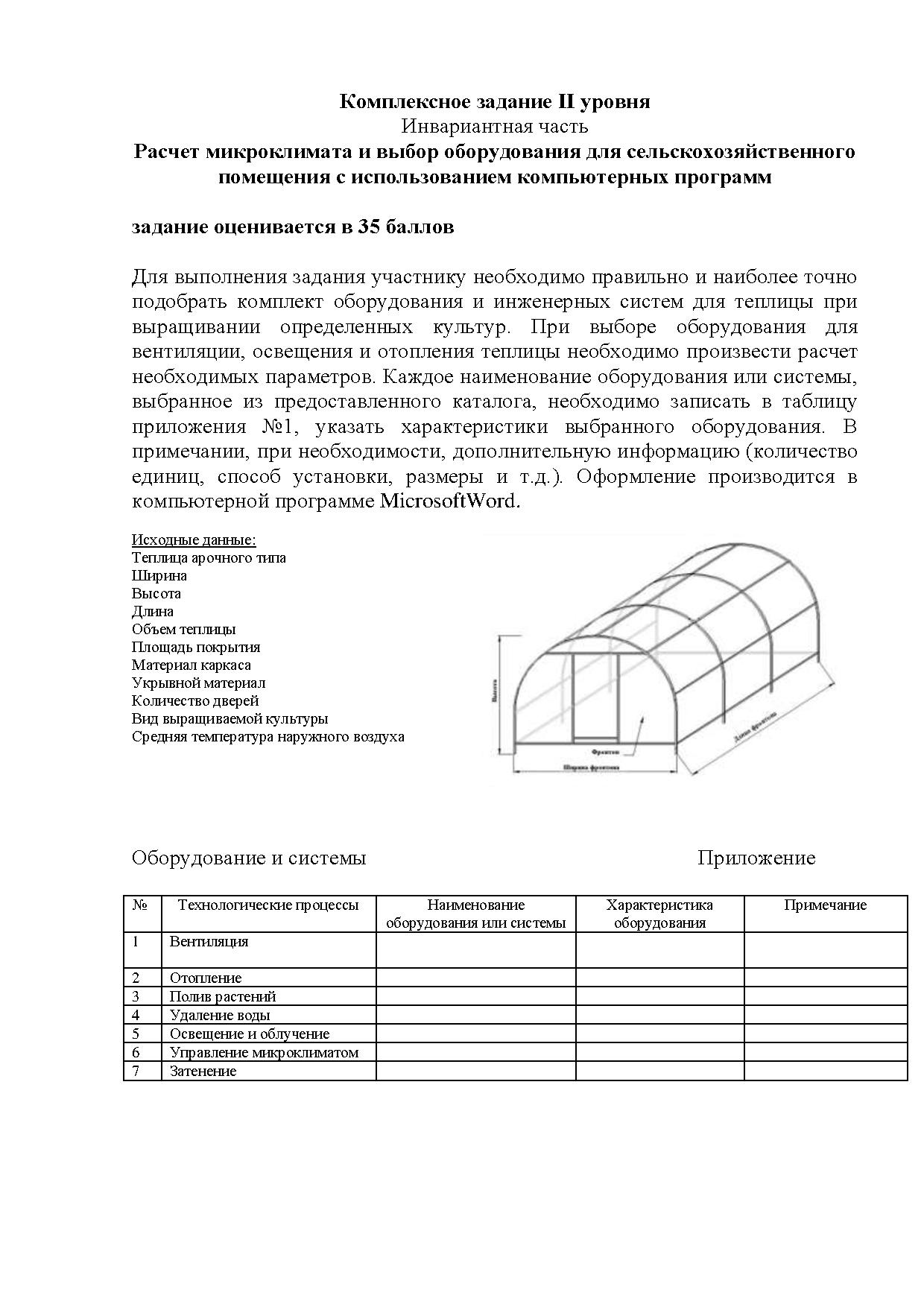 Приложение1 «Вождение сельскохозяйственной техники»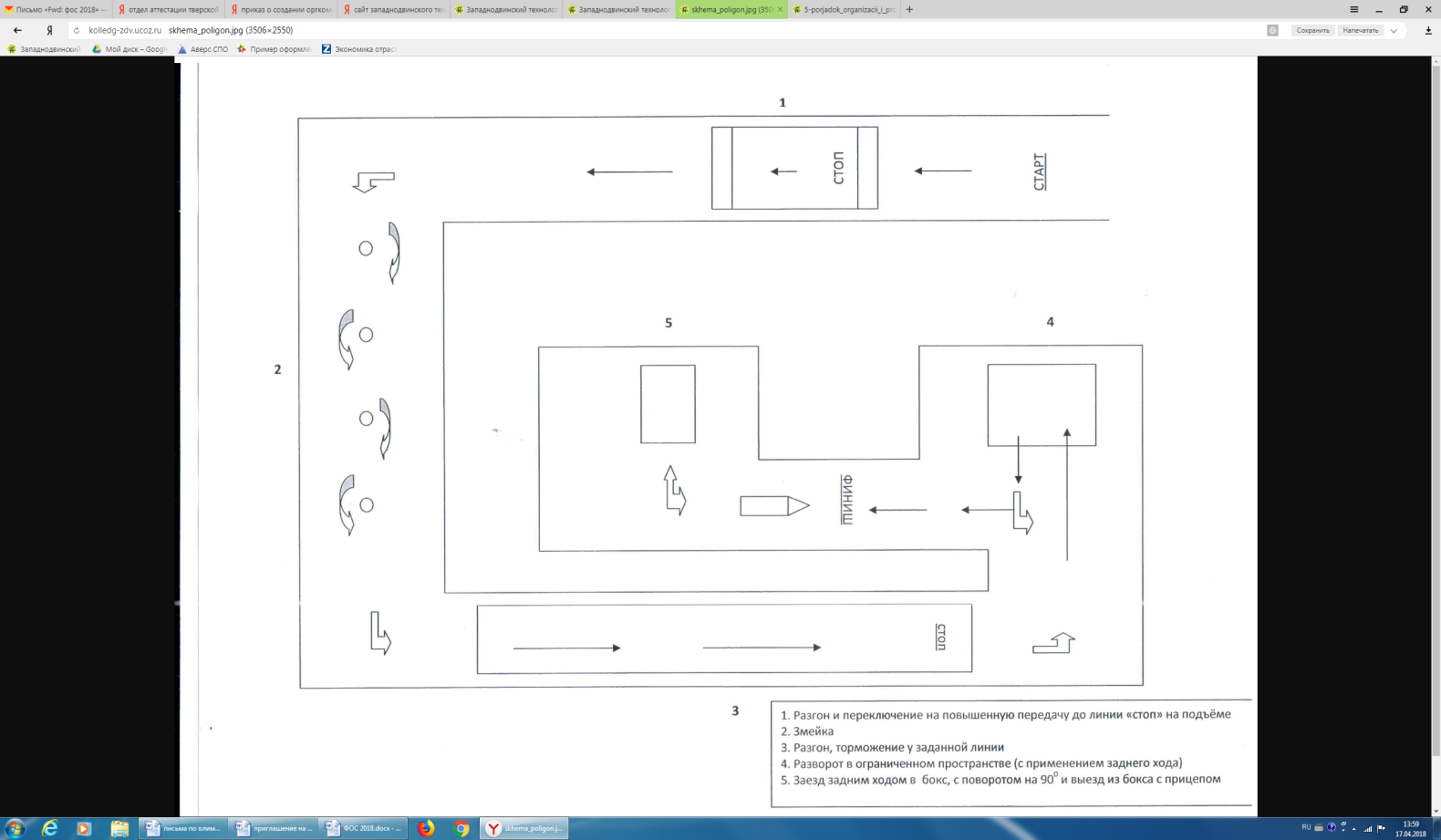 СВОДНАЯ ВЕДОМОСТЬоценок результатов выполнения заданий I уровнязаключительного этапа Всероссийской олимпиады профессионального мастерства   в 2018 году УГС  35.00.00 Сельское, лесное и рыбное хозяйствоПеречень специальностей 35.02.05 Агрономия, 35.02.07 Механизация сельского хозяйства, 35.02.08 Электрификация и автоматизация сельскохозяйственного производстваДата  «_____»_________________20___Член (ы)  жюри ______________________________________________________________фамилия, имя, отчество, место работы                                                                               _________(подпись члена (ов) жюри)ВЕДОМОСТЬоценок результатов выполнения практического задания II уровняТехническое обслуживание, настройка и регулировка сельскохозяйственной техники (Техническое обслуживание трактора  (ТО-1))заключительного этапа Всероссийской олимпиады профессионального мастерства   в 2018 году УГС 35.00.00 Сельское, лесное и рыбное хозяйствоПеречень специальностей 35.02.05 Агрономия, 35.02.07 Механизация сельского хозяйства, 35.02.08 Электрификация и автоматизация сельскохозяйственного производстваДата  «_____»_________________20___Член (ы)  жюри ______________________________________________________________фамилия, имя, отчество, место работы_________(подпись члена (ов) жюри)ВЕДОМОСТЬоценок результатов выполнения практического задания II уровняНастройка и регулировка сельскохозяйственной техники заключительного этапа Всероссийской олимпиады профессионального мастерства   в 2018 году УГС 35.00.00 Сельское, лесное и рыбное хозяйствоПеречень специальностей 35.02.05 Агрономия, 35.02.07 Механизация сельского хозяйства, Дата  «_____»_________________20___Член (ы)  жюри ______________________________________________________________фамилия, имя, отчество, место работы_________(подпись члена (ов) жюри)ВЕДОМОСТЬоценок результатов выполнения практического задания II уровняМонтаж схемы освещения и включения двух трехфазных асинхронных электрических двигателей в заданной последовательностизаключительного этапа Всероссийской олимпиады профессионального мастерствав 2018 году УГС 35.00.00 Сельское, лесное и рыбное хозяйствоПеречень специальностей 35.02.08 Электрификация и автоматизация сельскохозяйственного производстваДата  «_____»_________________20___Член (ы)  жюри ______________________________________________________________фамилия, имя, отчество, место работы_________(подпись члена (ов) жюри)СВОДНАЯ ВЕДОМОСТЬоценок результатов выполнения практических заданий II уровнязаключительного этапа Всероссийской олимпиады профессионального мастерства   в 2018 году УГС 35.00.00 Сельское, лесное и рыбное хозяйствоПеречень специальностей:  35.02.05 Агрономия, 35.02.07 Механизация сельского хозяйства, 35.02.08 Электрификация и автоматизация сельскохозяйственного производстваДата  «_____»_________________20___Член (ы)  жюри ______________________________________________________________фамилия, имя, отчество, место работы_________(подпись члена (ов) жюри)СВОДНАЯ ВЕДОМОСТЬоценок результатов выполнения профессионального комплексного задания заключительного этапа Всероссийской олимпиады профессионального мастерства в 2018 году УГС 35.00.00 Сельское, лесное и рыбное хозяйствоПеречень специальностей: 35.02.05 Агрономия, 35.02.07 Механизация сельского хозяйства, 35.02.08 Электрификация и автоматизация сельскохозяйственного производстваДата  «_____»_________________20___Методические материалыАкимова Н.А. «Монтаж, техническая эксплуатация и ремонт электрического и электромеханического оборудования  - Москва, Издательский центр «Академия», 2014Агабекян И.П.. Английский язык. Среднее профессиональное образование.- Ростов н/Д : «Феникс», 2014.Алексеев Ю.Е. Травянистые растения.- М.:Мысль,1991Артемов М.Е. Учебное пособие.курсовые идипломные проекты МТП.- Красноярск,20013Безкоровайная Г.Т., Койранская Е.А., Соколова Н.И., Лаврик Г.В. PlanetofEnglish: учебник английского языка для учреждений СПО. — М., 2014.Бутырин П.А. «Электротехника»  - Москва, Издательский центр «Академия», 2015Восковская А.С.. КарповаТ.А., «Английский язык для средних спец. учебных заведений» Ростов н/Д: изд-во «Феникс» 2014.Ганиев М.М. Химические средства защиты растений.-М.:Колос,2006Гладков Г.И.,Петренко А.М., Тракторы. Устройство и техническое обслуживание: учебное пособие .- М.Издательский центр«Академия»,  2014Грибов В.Д. Экономика организации. Уч. пособие. -М.: КНОРУС, 2016Гуреева М.А. Правовое обеспечение профессиональной деятельности. Учебник.- М.:ИД «ФОРУМ» ИНФРА-М, 2016Евтефеев Ю.В., Казанцев Г.М., Основы агрономии:учебное пособие. -М.: Издательство «Форум»,2013Егоршин А.П. Основы управления персоналом.- М.: ИНФРА-М,2013Зайцев С.А., Толстов А.Н., Грибанов Д.Д., Куранов А.Д. Метрология, стандартизация и сертификация в машиностроении : учебник для студентов образовательных учреждений СПО. -М.: Издательский центр «Академия»,2014Зубов А.В., Зубова И.И. Информационные технологии в лингвистике. — М., 2012.Ильченко А.Н.организация и планирование производства: учебное пособие.-2-е изд.-М.: ИЦ «Академия»,2011Кацман М.М. «Электрические машины» - Москва, Издательский центр «Академия»,  2013Кашин С. «Теплицы и парники».-Москва, Рипол классик, 2012Кленин Н. И., Киселев С. Н., Левшин А. Г. Сельскохозяйственные машины. - М. :КолосС, 2013. Ковальский В.И. Подъемно- транспортное оборудование. - С-П.:ГИОРД,2013Колмыкова Е. А., Кумскова И. А. Информатика: учебное пособие для студентов средних профессиональных учебных заведений. – М.: ИЦ «Академия», 2012Котиков В.М., Ерхов А.В. Тракторы и автомобили : учебник для студ. учреждений  сред.проф. образования  – 5-е изд., стер. – М: Издательский центр «Академия», 2013  Кононенко А.П.. Английский язык для средних профессиональных заведений: учебное пособие Ростов-на-Дону: «Феникс» 2012.Косолапова Н.В., Прокопенко Н.А. Основы безопасности жизнедеятельности: учебник для студентов образовательных учреждений СПО.- М. : Издательский центр Академия ,2017Кибанов А.Я. Управлени еперсоналом организации.Учебник-3-издание.М.: ИНФРА-М,2012Кравченко А.П. Немецкий язык. Учебник. Серия «Учебник. Учебное пособие». - Ростов н/Д:Феникс, 2015Кравченко А.П. Немецкий язык для колледжей [Электронный ресурс]: учебное пособие - Изд. 2-е. - Ростов н/Д : Феникс, 2014. - (Среднее профессиональное образование) – http://www.studentlibrary.ru/book/ISBN9785222231456.htmlКузнецов А.Н., Сергеева Н.А.. Английский язык. Контрольные задания по дисциплине «Иностранный язык для студентов специальности «Механизация сельского хозяйства».- Москва, 2013.Кузьмин В.И. Охрана труда и противопожарной защиты.- М.. : Легпромбытиздат, 1991.Кузовкин В.А.,Филатов В.В. Электротехника и электроника.- М.:Юрайт,2013Ларина Т.В. Основы межкультурной коммуникации. - М.:, 2015Мартынова И.О.Электротехника. - Учебник.- КноРус, 2013Моряков  О.С. Материаловедение: учебник для студентов СПОМ.:Издательский центр Академия ,2013Миллер Е.Н. Техника. Учебник немецкого языка для средних и высших сельскохозяйственных учебных заведений. - Ульяновск, ООО «Язык и литература», 2014Михеева Е.В. Информационные технологии в профессиональной деятельности: учебное пособие для студентов учреждений среднего профессионального образования. – М.: ИЦ «Академия», 2016Михеева Е.В. Информатика: учебник для студентов учреждений среднего профессионального образования. – М.: ИЦ «Академия», 2014Михеева Е.В., Титова О.И. Информационные технологии в профессиональной деятельности. Технические специальности: учебник для студентов учреждений среднего профессионального образования – М.: ИЦ «Академия», 2014Мюллер В.К.. Англо-русский и русско-английский словарь. Москва, «Европресс», 2012Набоких В.А. Эксплуатация и ремонт электрооборудования автомобилей и тракторолв.М.: Издательский центр «Академия»,2013Наумкин В., Ступин А. Технология растениеводства. 2014гНТП 10-95 «Нормы технологического проектирования теплиц и тепличных              комбинатов для выращивания овощей и рассады»Немцов М.В., Немцова М.Л. Электротехника и электроника: учебник для студентов образовательных учреждений СПО - 3-е издание . -М.: Издательский центр»Академия», 2010Остроух А.В. Ввод и обработка цифровой информации: учебник для студентов учреждений среднего профессионального образования. – М.: ИЦ «Академия», 2015Пехальский А.П.,Пехальский И.А. Устройство автомобилей. Лабораторный практикум: учебное пособие для студ.учреждений СПО. - М.:Издательский центр» Академия» ,2011Перевышина И. И.Теория перевода и переводческая практика с немецкого языка на русский и с русского на немецкий – М.:Издательство  «Антология», 2012Попов В.С., Николаев С.А .Общая электроника.-М.: Энергия 2011Пособие  по проектированию теплиц и парников (к  СНиП 2.10.04-85) .- Москва.: Стройиздат 1988Пузанков А.Г. Автомобили. Устройство и техническое обслуживание: учебник для студ. учреждений СПО. -М.:ИЦ «Академия» ,2012Румынина В.В. Правовое обеспечение профессиональной деятельности: учебник для студ. проф. учебных учреждений. - М.: Издательский центр Академия, 2013Рудзит Я.А., Плуталов В.Н. Основы метрологии.- М: ИЦ «Академия»,2012Семке Н.Н.,Доля Ю.В, Смоленский С.Н.Обществознание .- М.:Эксмо,2015Сергеев И.В.Экономика организации. М.: Финансы и статистика,2011Светозарова Н. В., Павлова А. Л., Трудности и возможности русско-немецкого и немецко-русского перевода – М.: Издательство «Антология», 2012Третьяков Н.Н.Основы агрономии.-М.: ИЦ «Академия ,2016Устинов А.Н. Сельскохозяйственные машины – М.: ИЦ «Академия», 2012Хлебников А.А. Информационные технологии. -М.: Кнорус ,2014Чуев И.Н. Экономика предприятия: учебник. -М. Дашков и К, 2014
№ п\пНаименование темы вопросовКол-во вопросовФормат вопросовФормат вопросовФормат вопросовФормат вопросовФормат вопросов№ п\пНаименование темы вопросовКол-во вопросовВыбор ответаОткры-тая формаВопрос на соответствиеВопрос на установление послед.Макс.балл Инвариантная часть  тестового задания1Информационные технологии в профессиональной деятельности4111112Оборудование, материалы, инструменты4111113Системы качества, стандартизации и сертификации 4111114Охрана труда, безопасность жизнедеятельности, безопасность окружающей среды 4111115Экономика и правовое обеспечение профессиональной деятельности411111ИТОГО:205Вариативный раздел тестового задания (специфика УГС)*1Основы механизации, электрификации и автоматизации сельскохозяйственного производства10351122Сельскохозяйственная техника и технологии механизированных работ в сельскохозяйственном производстве10-2623ИТОГО:205ИТОГО:4010№ п\пНаименование темы вопросовКол-во вопросовКоличество балловКоличество балловКоличество балловКоличество балловКоличество баллов№ п\пНаименование темы вопросовКол-во вопросовВопрос на выбор ответаОткрытая форма вопросаВопрос на соответствиеВопрос на установление послед.Макс.балл Инвариантная часть  тестового задания1Информационные технологии в профессиональной деятельности40,10,20,30,412Оборудование, материалы, инструменты40,10,20,30,413Системы качества, стандартизации и сертификации 40,10,20,30,414Охрана труда, безопасность жизнедеятельности, безопасность окружающей среды 40,10,20,30,415Экономика и правовое обеспечение профессиональной деятельности40,10,20,30,41ИТОГО:205Вариативный раздел тестового задания (специфика УГС)1Основы механизации, электрификации и автоматизации сельскохозяйственного производства100,31,00,30,422Сельскохозяйственная техника и технологии механизированных работ в сельскохозяйственном производстве10-0,41,80,83ИТОГО:205ИТОГО:4010№Критерии оценкиКоличество баллов1.Качество письменной речи0-32.Грамотность 0-2№Критерии оценкиКоличество баллов1.Глубина понимания текста 0-42.Независимость выполнения задания 0-1№ п/п35.00.00 Сельское, лесное и рыбное хозяйство35.00.00 Сельское, лесное и рыбное хозяйство35.00.00 Сельское, лесное и рыбное хозяйство35.00.00 Сельское, лесное и рыбное хозяйство35.00.00 Сельское, лесное и рыбное хозяйство35.00.00 Сельское, лесное и рыбное хозяйство35.00.00 Сельское, лесное и рыбное хозяйство35.00.00 Сельское, лесное и рыбное хозяйствоОрганизатор заключительного этапа: Государственное бюджетное профессиональное образовательное учреждение «Западнодвинский технологический колледж имени И.А. Ковалева»Организатор заключительного этапа: Государственное бюджетное профессиональное образовательное учреждение «Западнодвинский технологический колледж имени И.А. Ковалева»Организатор заключительного этапа: Государственное бюджетное профессиональное образовательное учреждение «Западнодвинский технологический колледж имени И.А. Ковалева»Организатор заключительного этапа: Государственное бюджетное профессиональное образовательное учреждение «Западнодвинский технологический колледж имени И.А. Ковалева»Организатор заключительного этапа: Государственное бюджетное профессиональное образовательное учреждение «Западнодвинский технологический колледж имени И.А. Ковалева»Организатор заключительного этапа: Государственное бюджетное профессиональное образовательное учреждение «Западнодвинский технологический колледж имени И.А. Ковалева»Организатор заключительного этапа: Государственное бюджетное профессиональное образовательное учреждение «Западнодвинский технологический колледж имени И.А. Ковалева»Организатор заключительного этапа: Государственное бюджетное профессиональное образовательное учреждение «Западнодвинский технологический колледж имени И.А. Ковалева»Организатор заключительного этапа: Государственное бюджетное профессиональное образовательное учреждение «Западнодвинский технологический колледж имени И.А. Ковалева»135.02.05 Агрономия,  приказ Минобрнауки России от 07.05.2014 №45435.02.05 Агрономия,  приказ Минобрнауки России от 07.05.2014 №45435.02.05 Агрономия,  приказ Минобрнауки России от 07.05.2014 №45435.02.05 Агрономия,  приказ Минобрнауки России от 07.05.2014 №45435.02.07 Механизация сельского хозяйства, приказ Минобрнауки России от 07.05.2014 №45635.02.07 Механизация сельского хозяйства, приказ Минобрнауки России от 07.05.2014 №45635.02.07 Механизация сельского хозяйства, приказ Минобрнауки России от 07.05.2014 №45635.02.07 Механизация сельского хозяйства, приказ Минобрнауки России от 07.05.2014 №456135.02.08 Электрификация и автоматизация сельскохозяйственного производства, приказ Минобрнауки России от 07.05.2014 № 45735.02.08 Электрификация и автоматизация сельскохозяйственного производства, приказ Минобрнауки России от 07.05.2014 № 45735.02.08 Электрификация и автоматизация сельскохозяйственного производства, приказ Минобрнауки России от 07.05.2014 № 45735.02.08 Электрификация и автоматизация сельскохозяйственного производства, приказ Минобрнауки России от 07.05.2014 № 45735.02.07 Механизация сельского хозяйства, приказ Минобрнауки России от 07.05.2014 №45635.02.07 Механизация сельского хозяйства, приказ Минобрнауки России от 07.05.2014 №45635.02.07 Механизация сельского хозяйства, приказ Минобрнауки России от 07.05.2014 №45635.02.07 Механизация сельского хозяйства, приказ Минобрнауки России от 07.05.2014 №4562ПК 1.1 Выбирать агротехнологии для различных сельскохозяйственных культурПК 1.2 Готовить посевной и посадочный материалПК 1.3 Осуществлять уход за посевами и посадками сельскохозяйственных культурПК 1.4 Определять качество продукции растениеводства ПК 1.5 Проводить уборку и первичную обработку урожаяПК 2.1 Повышать плодородие почвПК 2.2 Проводить агротехнические мероприятия по защите почв от эрозии и дефляцииПК 2.3 Контролировать состояние мелиоративных системПК 3.1 Выбирать способы и методы закладки продукции растениеводства на хранениеПК 3.2 Подготавливать объекты для хранения продукции растениеводства к эксплуатацииПК 3.3 Контролировать состояние продукции растениеводства в период храненияПК3.4 Организовывать и осуществлять подготовку продукции растениеводства в период храненияПК 1.1 Выбирать агротехнологии для различных сельскохозяйственных культурПК 1.2 Готовить посевной и посадочный материалПК 1.3 Осуществлять уход за посевами и посадками сельскохозяйственных культурПК 1.4 Определять качество продукции растениеводства ПК 1.5 Проводить уборку и первичную обработку урожаяПК 2.1 Повышать плодородие почвПК 2.2 Проводить агротехнические мероприятия по защите почв от эрозии и дефляцииПК 2.3 Контролировать состояние мелиоративных системПК 3.1 Выбирать способы и методы закладки продукции растениеводства на хранениеПК 3.2 Подготавливать объекты для хранения продукции растениеводства к эксплуатацииПК 3.3 Контролировать состояние продукции растениеводства в период храненияПК3.4 Организовывать и осуществлять подготовку продукции растениеводства в период храненияПК 1.1 Выбирать агротехнологии для различных сельскохозяйственных культурПК 1.2 Готовить посевной и посадочный материалПК 1.3 Осуществлять уход за посевами и посадками сельскохозяйственных культурПК 1.4 Определять качество продукции растениеводства ПК 1.5 Проводить уборку и первичную обработку урожаяПК 2.1 Повышать плодородие почвПК 2.2 Проводить агротехнические мероприятия по защите почв от эрозии и дефляцииПК 2.3 Контролировать состояние мелиоративных системПК 3.1 Выбирать способы и методы закладки продукции растениеводства на хранениеПК 3.2 Подготавливать объекты для хранения продукции растениеводства к эксплуатацииПК 3.3 Контролировать состояние продукции растениеводства в период храненияПК3.4 Организовывать и осуществлять подготовку продукции растениеводства в период храненияПК 1.1 Выбирать агротехнологии для различных сельскохозяйственных культурПК 1.2 Готовить посевной и посадочный материалПК 1.3 Осуществлять уход за посевами и посадками сельскохозяйственных культурПК 1.4 Определять качество продукции растениеводства ПК 1.5 Проводить уборку и первичную обработку урожаяПК 2.1 Повышать плодородие почвПК 2.2 Проводить агротехнические мероприятия по защите почв от эрозии и дефляцииПК 2.3 Контролировать состояние мелиоративных системПК 3.1 Выбирать способы и методы закладки продукции растениеводства на хранениеПК 3.2 Подготавливать объекты для хранения продукции растениеводства к эксплуатацииПК 3.3 Контролировать состояние продукции растениеводства в период храненияПК3.4 Организовывать и осуществлять подготовку продукции растениеводства в период храненияПК 1.1. Выполнять регулировку  узлов, систем и механизмов двигателя и приборов электрооборудованияПК 1.2. Подготавливать почвообрабатывающие машиныПК 1.3. Подготавливать посевные, посадочные машины и машины для ухода за посевамиПК 1.4.Подготавливать уборочные машиныПК 1.6. Подготавливать рабочее и вспомогательное оборудование тракторов и автомобилейПК 2.1. Определять рациональный состав агрегатов и их эксплуатационные показателиПК 2.2. Комплектовать машинно-тракторный агрегатПК 2.3 Проводить работы на машинно-тракторном агрегатеПК 2.4 Выполнять механизированные сельскохозяйственные работы ПК 3.1. Выполнять техническое обслуживание сельскохозяйственных  машин и механизмовПК3.2. Проводить диагностирование неисправностей сельскохозяйственных машин и механизмовПК 3.3. Осуществлять технологический процесс ремонта отдельных деталей и узлов и механизмовПК 1.1. Выполнять регулировку  узлов, систем и механизмов двигателя и приборов электрооборудованияПК 1.2. Подготавливать почвообрабатывающие машиныПК 1.3. Подготавливать посевные, посадочные машины и машины для ухода за посевамиПК 1.4.Подготавливать уборочные машиныПК 1.6. Подготавливать рабочее и вспомогательное оборудование тракторов и автомобилейПК 2.1. Определять рациональный состав агрегатов и их эксплуатационные показателиПК 2.2. Комплектовать машинно-тракторный агрегатПК 2.3 Проводить работы на машинно-тракторном агрегатеПК 2.4 Выполнять механизированные сельскохозяйственные работы ПК 3.1. Выполнять техническое обслуживание сельскохозяйственных  машин и механизмовПК3.2. Проводить диагностирование неисправностей сельскохозяйственных машин и механизмовПК 3.3. Осуществлять технологический процесс ремонта отдельных деталей и узлов и механизмовПК 1.1. Выполнять регулировку  узлов, систем и механизмов двигателя и приборов электрооборудованияПК 1.2. Подготавливать почвообрабатывающие машиныПК 1.3. Подготавливать посевные, посадочные машины и машины для ухода за посевамиПК 1.4.Подготавливать уборочные машиныПК 1.6. Подготавливать рабочее и вспомогательное оборудование тракторов и автомобилейПК 2.1. Определять рациональный состав агрегатов и их эксплуатационные показателиПК 2.2. Комплектовать машинно-тракторный агрегатПК 2.3 Проводить работы на машинно-тракторном агрегатеПК 2.4 Выполнять механизированные сельскохозяйственные работы ПК 3.1. Выполнять техническое обслуживание сельскохозяйственных  машин и механизмовПК3.2. Проводить диагностирование неисправностей сельскохозяйственных машин и механизмовПК 3.3. Осуществлять технологический процесс ремонта отдельных деталей и узлов и механизмовПК 1.1. Выполнять регулировку  узлов, систем и механизмов двигателя и приборов электрооборудованияПК 1.2. Подготавливать почвообрабатывающие машиныПК 1.3. Подготавливать посевные, посадочные машины и машины для ухода за посевамиПК 1.4.Подготавливать уборочные машиныПК 1.6. Подготавливать рабочее и вспомогательное оборудование тракторов и автомобилейПК 2.1. Определять рациональный состав агрегатов и их эксплуатационные показателиПК 2.2. Комплектовать машинно-тракторный агрегатПК 2.3 Проводить работы на машинно-тракторном агрегатеПК 2.4 Выполнять механизированные сельскохозяйственные работы ПК 3.1. Выполнять техническое обслуживание сельскохозяйственных  машин и механизмовПК3.2. Проводить диагностирование неисправностей сельскохозяйственных машин и механизмовПК 3.3. Осуществлять технологический процесс ремонта отдельных деталей и узлов и механизмов3ПК 1.3 Поддерживать режимы работ и заданные параметры электрифицированных и автоматических систем управления технологическими процессами 2.3 Обеспечивать электробезопасностьПК 3.2 Диагностировать неисправности и осуществлять текущий и капитальный ремонт электрооборудования и автоматизированных систем сельскохозяйственной техникиПК 3.3 Осуществлять надзор и контроль за состоянием и эксплуатацией электрооборудования и автоматизированных систем сельскохозяйственной техникиПК 4.2 Планировать выполнение работ исполнителямиПК 4.4 Контролировать ход и оценивать результаты выполнения работ исполнителямиПК 1.3 Поддерживать режимы работ и заданные параметры электрифицированных и автоматических систем управления технологическими процессами 2.3 Обеспечивать электробезопасностьПК 3.2 Диагностировать неисправности и осуществлять текущий и капитальный ремонт электрооборудования и автоматизированных систем сельскохозяйственной техникиПК 3.3 Осуществлять надзор и контроль за состоянием и эксплуатацией электрооборудования и автоматизированных систем сельскохозяйственной техникиПК 4.2 Планировать выполнение работ исполнителямиПК 4.4 Контролировать ход и оценивать результаты выполнения работ исполнителямиПК 1.3 Поддерживать режимы работ и заданные параметры электрифицированных и автоматических систем управления технологическими процессами 2.3 Обеспечивать электробезопасностьПК 3.2 Диагностировать неисправности и осуществлять текущий и капитальный ремонт электрооборудования и автоматизированных систем сельскохозяйственной техникиПК 3.3 Осуществлять надзор и контроль за состоянием и эксплуатацией электрооборудования и автоматизированных систем сельскохозяйственной техникиПК 4.2 Планировать выполнение работ исполнителямиПК 4.4 Контролировать ход и оценивать результаты выполнения работ исполнителямиПК 1.3 Поддерживать режимы работ и заданные параметры электрифицированных и автоматических систем управления технологическими процессами 2.3 Обеспечивать электробезопасностьПК 3.2 Диагностировать неисправности и осуществлять текущий и капитальный ремонт электрооборудования и автоматизированных систем сельскохозяйственной техникиПК 3.3 Осуществлять надзор и контроль за состоянием и эксплуатацией электрооборудования и автоматизированных систем сельскохозяйственной техникиПК 4.2 Планировать выполнение работ исполнителямиПК 4.4 Контролировать ход и оценивать результаты выполнения работ исполнителямиПК 1.1. Выполнять регулировку  узлов, систем и механизмов двигателя и приборов электрооборудованияПК 1.2. Подготавливать почвообрабатывающие машиныПК 1.3. Подготавливать посевные, посадочные машины и машины для ухода за посевамиПК 1.4.Подготавливать уборочные машиныПК 1.6. Подготавливать рабочее и вспомогательное оборудование тракторов и автомобилейПК 2.1. Определять рациональный состав агрегатов и их эксплуатационные показателиПК 2.2. Комплектовать машинно-тракторный агрегатПК 2.3 Проводить работы на машинно-тракторном агрегатеПК 2.4 Выполнять механизированные сельскохозяйственные работы ПК 3.1. Выполнять техническое обслуживание сельскохозяйственных  машин и механизмовПК3.2. Проводить диагностирование неисправностей сельскохозяйственных машин и механизмовПК 3.3. Осуществлять технологический процесс ремонта отдельных деталей и узлов и механизмовПК 1.1. Выполнять регулировку  узлов, систем и механизмов двигателя и приборов электрооборудованияПК 1.2. Подготавливать почвообрабатывающие машиныПК 1.3. Подготавливать посевные, посадочные машины и машины для ухода за посевамиПК 1.4.Подготавливать уборочные машиныПК 1.6. Подготавливать рабочее и вспомогательное оборудование тракторов и автомобилейПК 2.1. Определять рациональный состав агрегатов и их эксплуатационные показателиПК 2.2. Комплектовать машинно-тракторный агрегатПК 2.3 Проводить работы на машинно-тракторном агрегатеПК 2.4 Выполнять механизированные сельскохозяйственные работы ПК 3.1. Выполнять техническое обслуживание сельскохозяйственных  машин и механизмовПК3.2. Проводить диагностирование неисправностей сельскохозяйственных машин и механизмовПК 3.3. Осуществлять технологический процесс ремонта отдельных деталей и узлов и механизмовПК 1.1. Выполнять регулировку  узлов, систем и механизмов двигателя и приборов электрооборудованияПК 1.2. Подготавливать почвообрабатывающие машиныПК 1.3. Подготавливать посевные, посадочные машины и машины для ухода за посевамиПК 1.4.Подготавливать уборочные машиныПК 1.6. Подготавливать рабочее и вспомогательное оборудование тракторов и автомобилейПК 2.1. Определять рациональный состав агрегатов и их эксплуатационные показателиПК 2.2. Комплектовать машинно-тракторный агрегатПК 2.3 Проводить работы на машинно-тракторном агрегатеПК 2.4 Выполнять механизированные сельскохозяйственные работы ПК 3.1. Выполнять техническое обслуживание сельскохозяйственных  машин и механизмовПК3.2. Проводить диагностирование неисправностей сельскохозяйственных машин и механизмовПК 3.3. Осуществлять технологический процесс ремонта отдельных деталей и узлов и механизмовПК 1.1. Выполнять регулировку  узлов, систем и механизмов двигателя и приборов электрооборудованияПК 1.2. Подготавливать почвообрабатывающие машиныПК 1.3. Подготавливать посевные, посадочные машины и машины для ухода за посевамиПК 1.4.Подготавливать уборочные машиныПК 1.6. Подготавливать рабочее и вспомогательное оборудование тракторов и автомобилейПК 2.1. Определять рациональный состав агрегатов и их эксплуатационные показателиПК 2.2. Комплектовать машинно-тракторный агрегатПК 2.3 Проводить работы на машинно-тракторном агрегатеПК 2.4 Выполнять механизированные сельскохозяйственные работы ПК 3.1. Выполнять техническое обслуживание сельскохозяйственных  машин и механизмовПК3.2. Проводить диагностирование неисправностей сельскохозяйственных машин и механизмовПК 3.3. Осуществлять технологический процесс ремонта отдельных деталей и узлов и механизмов4ОК 1. Понимать сущность и социальную значимость своей будущей профессии, проявлять к ней устойчивый интерес.ОК 2. Организовывать собственную деятельность, выбирать типовые методы и способы выполнения профессиональных задач, оценивать их эффективность и качество.ОК 3. Принимать решения в стандартных и нестандартных ситуациях и нести за них ответственность.ОК 5 Использовать информационно-коммуникационные технологии в профессиональной деятельности ОК 8. Самостоятельно определять задачи профессионального и личностного развития, заниматься самообразованием, осознанно планировать повышение квалификации.ОК 1. Понимать сущность и социальную значимость своей будущей профессии, проявлять к ней устойчивый интерес.ОК 2. Организовывать собственную деятельность, выбирать типовые методы и способы выполнения профессиональных задач, оценивать их эффективность и качество.ОК 3. Принимать решения в стандартных и нестандартных ситуациях и нести за них ответственность.ОК 5 Использовать информационно-коммуникационные технологии в профессиональной деятельности ОК 8. Самостоятельно определять задачи профессионального и личностного развития, заниматься самообразованием, осознанно планировать повышение квалификации.ОК 1. Понимать сущность и социальную значимость своей будущей профессии, проявлять к ней устойчивый интерес.ОК 2. Организовывать собственную деятельность, выбирать типовые методы и способы выполнения профессиональных задач, оценивать их эффективность и качество.ОК 3. Принимать решения в стандартных и нестандартных ситуациях и нести за них ответственность.ОК 5 Использовать информационно-коммуникационные технологии в профессиональной деятельности ОК 8. Самостоятельно определять задачи профессионального и личностного развития, заниматься самообразованием, осознанно планировать повышение квалификации.ОК 1. Понимать сущность и социальную значимость своей будущей профессии, проявлять к ней устойчивый интерес.ОК 2. Организовывать собственную деятельность, выбирать типовые методы и способы выполнения профессиональных задач, оценивать их эффективность и качество.ОК 3. Принимать решения в стандартных и нестандартных ситуациях и нести за них ответственность.ОК 5 Использовать информационно-коммуникационные технологии в профессиональной деятельности ОК 8. Самостоятельно определять задачи профессионального и личностного развития, заниматься самообразованием, осознанно планировать повышение квалификации.ОК 1. Понимать сущность и социальную значимость своей будущей профессии, проявлять к ней устойчивый интерес.ОК 2. Организовывать собственную деятельность, выбирать типовые методы и способы выполнения профессиональных задач, оценивать их эффективность и качество.ОК 3. Принимать решения в стандартных и нестандартных ситуациях и нести за них ответственность.ОК 5 Использовать информационно-коммуникационные технологии в профессиональной деятельности ОК 8. Самостоятельно определять задачи профессионального и личностного развития, заниматься самообразованием, осознанно планировать повышение квалификации.ОК 1. Понимать сущность и социальную значимость своей будущей профессии, проявлять к ней устойчивый интерес.ОК 2. Организовывать собственную деятельность, выбирать типовые методы и способы выполнения профессиональных задач, оценивать их эффективность и качество.ОК 3. Принимать решения в стандартных и нестандартных ситуациях и нести за них ответственность.ОК 5 Использовать информационно-коммуникационные технологии в профессиональной деятельности ОК 8. Самостоятельно определять задачи профессионального и личностного развития, заниматься самообразованием, осознанно планировать повышение квалификации.ОК 1. Понимать сущность и социальную значимость своей будущей профессии, проявлять к ней устойчивый интерес.ОК 2. Организовывать собственную деятельность, выбирать типовые методы и способы выполнения профессиональных задач, оценивать их эффективность и качество.ОК 3. Принимать решения в стандартных и нестандартных ситуациях и нести за них ответственность.ОК 5 Использовать информационно-коммуникационные технологии в профессиональной деятельности ОК 8. Самостоятельно определять задачи профессионального и личностного развития, заниматься самообразованием, осознанно планировать повышение квалификации.ОК 1. Понимать сущность и социальную значимость своей будущей профессии, проявлять к ней устойчивый интерес.ОК 2. Организовывать собственную деятельность, выбирать типовые методы и способы выполнения профессиональных задач, оценивать их эффективность и качество.ОК 3. Принимать решения в стандартных и нестандартных ситуациях и нести за них ответственность.ОК 5 Использовать информационно-коммуникационные технологии в профессиональной деятельности ОК 8. Самостоятельно определять задачи профессионального и личностного развития, заниматься самообразованием, осознанно планировать повышение квалификации.5Структура тестового заданияСтруктура тестового заданияСтруктура тестового заданияСтруктура тестового заданияСтруктура тестового заданияСтруктура тестового заданияСтруктура тестового заданияСтруктура тестового задания5Инвариантная частьИнвариантная частьВариативная частьВариативная частьВариативная частьВариативная частьВариативная частьВариативная часть520 вопросов20 вопросов20 вопросов20 вопросов20 вопросов20 вопросов20 вопросов20 вопросов55 баллов5 баллов5 баллов5 баллов5 баллов5 баллов5 баллов5 баллов6Инвариантная частьИнвариантная частьИнвариантная частьИнвариантная частьИнвариантная частьИнвариантная частьИнвариантная частьИнвариантная частьНаименование тем Наименование тем Наименование тем Наименование тем Наименование тем Кол-во вопросов на 1 уч.Кол-во вопросов на 1 уч.Кол-вобалловИнформационные технологии в профессиональной деятельностиИнформационные технологии в профессиональной деятельностиИнформационные технологии в профессиональной деятельностиИнформационные технологии в профессиональной деятельностиИнформационные технологии в профессиональной деятельности441Оборудование, материалы, инструментыОборудование, материалы, инструментыОборудование, материалы, инструментыОборудование, материалы, инструментыОборудование, материалы, инструменты441Системы качества, стандартизации и сертификацииСистемы качества, стандартизации и сертификацииСистемы качества, стандартизации и сертификацииСистемы качества, стандартизации и сертификацииСистемы качества, стандартизации и сертификации441Охрана труда, безопасность жизнедеятельности, безопасность окружающей средыОхрана труда, безопасность жизнедеятельности, безопасность окружающей средыОхрана труда, безопасность жизнедеятельности, безопасность окружающей средыОхрана труда, безопасность жизнедеятельности, безопасность окружающей средыОхрана труда, безопасность жизнедеятельности, безопасность окружающей среды441Экономика и правовое обеспечение профессиональной деятельностиЭкономика и правовое обеспечение профессиональной деятельностиЭкономика и правовое обеспечение профессиональной деятельностиЭкономика и правовое обеспечение профессиональной деятельностиЭкономика и правовое обеспечение профессиональной деятельности441ИтогоИтогоИтогоИтогоИтого202057Вариативная частьВариативная частьВариативная частьВариативная частьВариативная частьВариативная частьВариативная частьВариативная частьОсновы механизации, электрификации и автоматизации сельскохозяйственного производстваОсновы механизации, электрификации и автоматизации сельскохозяйственного производстваОсновы механизации, электрификации и автоматизации сельскохозяйственного производстваОсновы механизации, электрификации и автоматизации сельскохозяйственного производстваОсновы механизации, электрификации и автоматизации сельскохозяйственного производства10102Сельскохозяйственная техника и технологии механизированных работ в сельскохозяйственном производствеСельскохозяйственная техника и технологии механизированных работ в сельскохозяйственном производствеСельскохозяйственная техника и технологии механизированных работ в сельскохозяйственном производствеСельскохозяйственная техника и технологии механизированных работ в сельскохозяйственном производствеСельскохозяйственная техника и технологии механизированных работ в сельскохозяйственном производстве10103ИтогоИтогоИтогоИтогоИтого20205ВСЕГО по тестовому заданиюВСЕГО по тестовому заданиюВСЕГО по тестовому заданиюВСЕГО по тестовому заданиюВСЕГО по тестовому заданию4040108Материально-техническое обеспечение выполнения тестового заданияМатериально-техническое обеспечение выполнения тестового заданияМатериально-техническое обеспечение выполнения тестового заданияМатериально-техническое обеспечение выполнения тестового заданияМатериально-техническое обеспечение выполнения тестового заданияМатериально-техническое обеспечение выполнения тестового заданияМатериально-техническое обеспечение выполнения тестового заданияМатериально-техническое обеспечение выполнения тестового заданияВид выполняемой работыНаличие прикладной компьютерной программы (наименование)Наличие прикладной компьютерной программы (наименование)Наличие специального оборудования(наименование)Наличие специального оборудования(наименование)Наличие специального оборудования(наименование)Наличие специального места выполнения задания Наличие специального места выполнения задания Электронное тестированиеЦентральная система автоматического тестирования (среда INDIGO)Центральная система автоматического тестирования (среда INDIGO)Персональные компьютеры с ограниченным доступом в сетьПерсональные компьютеры с ограниченным доступом в сетьПерсональные компьютеры с ограниченным доступом в сетьЛаборатория, оснащенная сервером «среда INDIGO» и персональными компьютерами с ограниченным доступом в сетьЛаборатория, оснащенная сервером «среда INDIGO» и персональными компьютерами с ограниченным доступом в сеть№ п/п                               35.00.00 Сельское, лесное и рыбное хозяйство                               35.00.00 Сельское, лесное и рыбное хозяйство                               35.00.00 Сельское, лесное и рыбное хозяйство                               35.00.00 Сельское, лесное и рыбное хозяйство                               35.00.00 Сельское, лесное и рыбное хозяйство                               35.00.00 Сельское, лесное и рыбное хозяйство                               35.00.00 Сельское, лесное и рыбное хозяйство                               35.00.00 Сельское, лесное и рыбное хозяйство35.02.08 Электрификация и автоматизация сельскохозяйственного производства, приказ Минобрнауки России от 07.05.2014 № 45735.02.05 Агрономия, приказ Минобрнауки России от 07.05.2014 №45435.02.05 Агрономия, приказ Минобрнауки России от 07.05.2014 №45435.02.05 Агрономия, приказ Минобрнауки России от 07.05.2014 №45435.02.05 Агрономия, приказ Минобрнауки России от 07.05.2014 №45435.02.07 Механизация сельского хозяйства, приказ Минобрнауки России от 07.05.2014 №45635.02.07 Механизация сельского хозяйства, приказ Минобрнауки России от 07.05.2014 №45635.02.07 Механизация сельского хозяйства, приказ Минобрнауки России от 07.05.2014 №456Код, наименование общих и профессиональных компетенций в соответствии с ФГОС СПО ОК 1. Понимать сущность и социальную значимость своей будущей профессии, проявлять к нейустойчивый интерес.ОК 2. Организовывать собственную деятельность, выбирать типовые методы и способы выполненияпрофессиональных задач, оценивать их эффективность и качество.ОК 3. Принимать решения в стандартных и нестандартных ситуациях и нести за них ответственность.ОК 4. Осуществлять поиск и использование информации, необходимой для эффективного выполненияпрофессиональных задач, профессионального и личностного развития.ОК 5. Использовать информационно-коммуникационные технологии в профессиональнойдеятельности.ОК 6. Работать в коллективе и в команде, эффективно общаться с коллегами, руководством,потребителями.ОК 7. Брать на себя ответственность за работу членов команды (подчиненных), за результатвыполнения заданий.ОК 8. Самостоятельно определять задачи профессионального и личностного развития, заниматьсясамообразованием, осознанно планировать повышение квалификации.ОК 9. Ориентироваться в условиях частой смены технологий в профессиональной деятельностиКод, наименование общих и профессиональных компетенций в соответствии с ФГОС СПООК 1. Понимать сущность и социальную значимость своей будущей профессии, проявлять к нейустойчивый интерес.ОК 2. Организовывать собственную деятельность, выбирать типовые методы и способы выполненияпрофессиональных задач, оценивать их эффективность и качество.ОК 3. Принимать решения в стандартных и нестандартных ситуациях и нести за них ответственность.ОК 4. Осуществлять поиск и использование информации, необходимой для эффективного выполненияпрофессиональных задач, профессионального и личностного развития.ОК 5. Использовать информационно-коммуникационные технологии в профессиональнойдеятельности.ОК 6. Работать в коллективе и в команде, эффективно общаться с коллегами, руководством,потребителями.ОК 7. Брать на себя ответственность за работу членов команды (подчиненных), за результатвыполнения заданий.ОК 8. Самостоятельно определять задачи профессионального и личностного развития, заниматьсясамообразованием, осознанно планировать повышение квалификации.ОК 9. Ориентироваться в условиях частой смены технологий в профессиональной деятельностиКод, наименование общих и профессиональных компетенций в соответствии с ФГОС СПООК 1. Понимать сущность и социальную значимость своей будущей профессии, проявлять к нейустойчивый интерес.ОК 2. Организовывать собственную деятельность, выбирать типовые методы и способы выполненияпрофессиональных задач, оценивать их эффективность и качество.ОК 3. Принимать решения в стандартных и нестандартных ситуациях и нести за них ответственность.ОК 4. Осуществлять поиск и использование информации, необходимой для эффективного выполненияпрофессиональных задач, профессионального и личностного развития.ОК 5. Использовать информационно-коммуникационные технологии в профессиональнойдеятельности.ОК 6. Работать в коллективе и в команде, эффективно общаться с коллегами, руководством,потребителями.ОК 7. Брать на себя ответственность за работу членов команды (подчиненных), за результатвыполнения заданий.ОК 8. Самостоятельно определять задачи профессионального и личностного развития, заниматьсясамообразованием, осознанно планировать повышение квалификации.ОК 9. Ориентироваться в условиях частой смены технологий в профессиональной деятельностиКод, наименование общих и профессиональных компетенций в соответствии с ФГОС СПООК 1. Понимать сущность и социальную значимость своей будущей профессии, проявлять к нейустойчивый интерес.ОК 2. Организовывать собственную деятельность, выбирать типовые методы и способы выполненияпрофессиональных задач, оценивать их эффективность и качество.ОК 3. Принимать решения в стандартных и нестандартных ситуациях и нести за них ответственность.ОК 4. Осуществлять поиск и использование информации, необходимой для эффективного выполненияпрофессиональных задач, профессионального и личностного развития.ОК 5. Использовать информационно-коммуникационные технологии в профессиональнойдеятельности.ОК 6. Работать в коллективе и в команде, эффективно общаться с коллегами, руководством,потребителями.ОК 7. Брать на себя ответственность за работу членов команды (подчиненных), за результатвыполнения заданий.ОК 8. Самостоятельно определять задачи профессионального и личностного развития, заниматьсясамообразованием, осознанно планировать повышение квалификации.ОК 9. Ориентироваться в условиях частой смены технологий в профессиональной деятельностиКод, наименование общих и профессиональных компетенций в соответствии с ФГОС СПООК 1. Понимать сущность и социальную значимость своей будущей профессии, проявлять к нейустойчивый интерес.ОК 2. Организовывать собственную деятельность, выбирать типовые методы и способы выполненияпрофессиональных задач, оценивать их эффективность и качество.ОК 3. Принимать решения в стандартных и нестандартных ситуациях и нести за них ответственность.ОК 4. Осуществлять поиск и использование информации, необходимой для эффективного выполненияпрофессиональных задач, профессионального и личностного развития.ОК 5. Использовать информационно-коммуникационные технологии в профессиональнойдеятельности.ОК 6. Работать в коллективе и в команде, эффективно общаться с коллегами, руководством,потребителями.ОК 7. Брать на себя ответственность за работу членов команды (подчиненных), за результатвыполнения заданий.ОК 8. Самостоятельно определять задачи профессионального и личностного развития, заниматьсясамообразованием, осознанно планировать повышение квалификации.ОК 9. Ориентироваться в условиях частой смены технологий в профессиональной деятельностиКод, наименование общих и профессиональных компетенций в соответствии с ФГОС СПООК 1. Понимать сущность и социальную значимость своей будущей профессии, проявлять к нейустойчивый интерес.ОК 2. Организовывать собственную деятельность, выбирать типовые методы и способы выполненияпрофессиональных задач, оценивать их эффективность и качество.ОК 3. Принимать решения в стандартных и нестандартных ситуациях и нести за них ответственность.ОК 4. Осуществлять поиск и использование информации, необходимой для эффективного выполненияпрофессиональных задач, профессионального и личностного развития.ОК 5. Использовать информационно-коммуникационные технологии в профессиональнойдеятельности.ОК 6. Работать в коллективе и в команде, эффективно общаться с коллегами, руководством,потребителями.ОК 7. Брать на себя ответственность за работу членов команды (подчиненных), за результатвыполнения заданий.ОК 8. Самостоятельно определять задачи профессионального и личностного развития, заниматьсясамообразованием, осознанно планировать повышение квалификации.ОК 9. Ориентироваться в условиях частой смены технологий в профессиональной деятельностиКод, наименование общих и профессиональных компетенций в соответствии с ФГОС СПООК 1. Понимать сущность и социальную значимость своей будущей профессии, проявлять к нейустойчивый интерес.ОК 2. Организовывать собственную деятельность, выбирать типовые методы и способы выполненияпрофессиональных задач, оценивать их эффективность и качество.ОК 3. Принимать решения в стандартных и нестандартных ситуациях и нести за них ответственность.ОК 4. Осуществлять поиск и использование информации, необходимой для эффективного выполненияпрофессиональных задач, профессионального и личностного развития.ОК 5. Использовать информационно-коммуникационные технологии в профессиональнойдеятельности.ОК 6. Работать в коллективе и в команде, эффективно общаться с коллегами, руководством,потребителями.ОК 7. Брать на себя ответственность за работу членов команды (подчиненных), за результатвыполнения заданий.ОК 8. Самостоятельно определять задачи профессионального и личностного развития, заниматьсясамообразованием, осознанно планировать повышение квалификации.ОК 9. Ориентироваться в условиях частой смены технологий в профессиональной деятельностиКод, наименование общих и профессиональных компетенций в соответствии с ФГОС СПООК 1. Понимать сущность и социальную значимость своей будущей профессии, проявлять к нейустойчивый интерес.ОК 2. Организовывать собственную деятельность, выбирать типовые методы и способы выполненияпрофессиональных задач, оценивать их эффективность и качество.ОК 3. Принимать решения в стандартных и нестандартных ситуациях и нести за них ответственность.ОК 4. Осуществлять поиск и использование информации, необходимой для эффективного выполненияпрофессиональных задач, профессионального и личностного развития.ОК 5. Использовать информационно-коммуникационные технологии в профессиональнойдеятельности.ОК 6. Работать в коллективе и в команде, эффективно общаться с коллегами, руководством,потребителями.ОК 7. Брать на себя ответственность за работу членов команды (подчиненных), за результатвыполнения заданий.ОК 8. Самостоятельно определять задачи профессионального и личностного развития, заниматьсясамообразованием, осознанно планировать повышение квалификации.ОК 9. Ориентироваться в условиях частой смены технологий в профессиональной деятельностиКод, наименование дисциплины/дисциплин, междисциплинарного курса/курсов в соответствии с ФГОСОГСЭ.03. Иностранный язык Код, наименование дисциплины/дисциплин, междисциплинарного курса/курсов в соответствии с ФГОСОГСЭ.03. Иностранный язык Код, наименование дисциплины/дисциплин, междисциплинарного курса/курсов в соответствии с ФГОСОГСЭ.03. Иностранный язык Код, наименование дисциплины/дисциплин, междисциплинарного курса/курсов в соответствии с ФГОСОГСЭ.03. Иностранный язык Код, наименование дисциплины/дисциплин, междисциплинарного курса/курсов в соответствии с ФГОСОГСЭ.03. Иностранный язык Код, наименование дисциплины/дисциплин, междисциплинарного курса/курсов в соответствии с ФГОСОГСЭ.03. Иностранный язык Код, наименование дисциплины/дисциплин, междисциплинарного курса/курсов в соответствии с ФГОСОГСЭ.03. Иностранный язык Код, наименование дисциплины/дисциплин, междисциплинарного курса/курсов в соответствии с ФГОСОГСЭ.03. Иностранный язык Наименование задания«Перевод профессионального текста»Наименование задания«Перевод профессионального текста»Наименование задания«Перевод профессионального текста»Наименование задания«Перевод профессионального текста»Наименование задания«Перевод профессионального текста»Наименование задания«Перевод профессионального текста»Наименование задания«Перевод профессионального текста»Наименование задания«Перевод профессионального текста»ЗадачаЗадачаКритерии оценкиМаксимальный балл…баллыЗадачаЗадача Критерии оценкиМаксимальный балл…баллыперевод текста  перевод текста  5 баллов;ответы на вопросы, выполнение действия, инструкция на выполнение  которого задана в тексте или выполнение задания на аудированиеответы на вопросы, выполнение действия, инструкция на выполнение  которого задана в тексте или выполнение задания на аудирование5 баллов;перевод текста  перевод текста  Качество письменной речи0-3ответы на вопросы, выполнение действия, инструкция на выполнение  которого задана в тексте или выполнение задания на аудированиеответы на вопросы, выполнение действия, инструкция на выполнение  которого задана в тексте или выполнение задания на аудированиеГлубина понимания  текста 0-4перевод текста  перевод текста  Грамотность 0-2ответы на вопросы, выполнение действия, инструкция на выполнение  которого задана в тексте или выполнение задания на аудированиеответы на вопросы, выполнение действия, инструкция на выполнение  которого задана в тексте или выполнение задания на аудированиеНезависимость выполнения задания  0-18.Материально-техническое обеспечение выполнения заданияМатериально-техническое обеспечение выполнения заданияМатериально-техническое обеспечение выполнения заданияМатериально-техническое обеспечение выполнения заданияВид выполняемой работыНаличие прикладной компьютерной программы (наименование)Наличие специального оборудования(наименование)Наличие специального места выполнения задания Перевод профессионального текста Текстовый процессор (Microsoft Word)Словари технических терминов Рабочее место, оборудованное ПКОтветы на вопросы, выполнение действия, инструкция на выполнение  которого задана в тексте Текстовый процессор (Microsoft Word)Рабочее место, оборудованное ПК№ п/п                               35.00.00 Сельское, лесное и рыбное хозяйство                               35.00.00 Сельское, лесное и рыбное хозяйство                               35.00.00 Сельское, лесное и рыбное хозяйство                               35.00.00 Сельское, лесное и рыбное хозяйство                               35.00.00 Сельское, лесное и рыбное хозяйство                               35.00.00 Сельское, лесное и рыбное хозяйство35.02.08 Электрификация и автоматизация сельскохозяйственного производства, приказ Минобрнауки России от 07.05.2014 № 45735.02.05 Агрономия, приказ Минобрнауки России от 07.05.2014 №45435.02.05 Агрономия, приказ Минобрнауки России от 07.05.2014 №45435.02.07 Механизация сельского хозяйства, приказ Минобрнауки России от 07.05.2014 №45635.02.07 Механизация сельского хозяйства, приказ Минобрнауки России от 07.05.2014 №45635.02.07 Механизация сельского хозяйства, приказ Минобрнауки России от 07.05.2014 №456Код, наименование общих и компетенций в соответствии с ФГОС СПО Код, наименование общих компетенций в соответствии с ФГОС СПОКод, наименование общих компетенций в соответствии с ФГОС СПОКод, наименование общих  компетенций в соответствии с ФГОС СПОКод, наименование общих  компетенций в соответствии с ФГОС СПОКод, наименование общих  компетенций в соответствии с ФГОС СПООК 2. Организовывать собственную деятельность, выбирать типовые методы и способы выполнения профессиональных задач, оценивать их эффективность и качество.ОК 3. Принимать решения в стандартных и нестандартных ситуациях и нести за них ответственность.ОК 4. Осуществлять поиск и использование информации, необходимой для эффективного выполнения профессиональных задач, профессионального и личностного развития.ОК 5. Использовать информационно-коммуникационные технологии в профессиональной деятельности.ОК 6. Работать в коллективе и в команде, эффективно общаться с коллегами, руководством, потребителями.ОК 7. Брать на себя ответственность за работу членов команды (подчиненных), за результат выполнения заданий.ОК 2. Организовывать собственную деятельность, выбирать типовые методы и способы выполнения профессиональных задач, оценивать их эффективность и качество.ОК 3. Принимать решения в стандартных и нестандартных ситуациях и нести за них ответственность.ОК 4. Осуществлять поиск и использование информации, необходимой для эффективного выполнения профессиональных задач, профессионального и личностного развития.ОК 5. Использовать информационно-коммуникационные технологии в профессиональной деятельности.ОК 6. Работать в коллективе и в команде, эффективно общаться с коллегами, руководством, потребителями.ОК 7. Брать на себя ответственность за работу членов команды (подчиненных), за результат выполнения заданий.ОК 2. Организовывать собственную деятельность, выбирать типовые методы и способы выполнения профессиональных задач, оценивать их эффективность и качество.ОК 3. Принимать решения в стандартных и нестандартных ситуациях и нести за них ответственность.ОК 4. Осуществлять поиск и использование информации, необходимой для эффективного выполнения профессиональных задач, профессионального и личностного развития.ОК 5. Использовать информационно-коммуникационные технологии в профессиональной деятельности.ОК 6. Работать в коллективе и в команде, эффективно общаться с коллегами, руководством, потребителями.ОК 7. Брать на себя ответственность за работу членов команды (подчиненных), за результат выполнения заданий.ОК 2. Организовывать собственную деятельность, выбирать типовые методы и способы выполнения профессиональных задач, оценивать их эффективность и качество.ОК 3. Принимать решения в стандартных и нестандартных ситуациях и нести за них ответственность.ОК 4. Осуществлять поиск и использование информации, необходимой для эффективного выполнения профессиональных задач, профессионального и личностного развития.ОК 5. Использовать информационно-коммуникационные технологии в профессиональной деятельности.ОК 6. Работать в коллективе и в команде, эффективно общаться с коллегами, руководством, потребителями.ОК 7. Брать на себя ответственность за работу членов команды (подчиненных), за результат выполнения заданий.ОК 2. Организовывать собственную деятельность, выбирать типовые методы и способы выполнения профессиональных задач, оценивать их эффективность и качество.ОК 3. Принимать решения в стандартных и нестандартных ситуациях и нести за них ответственность.ОК 4. Осуществлять поиск и использование информации, необходимой для эффективного выполнения профессиональных задач, профессионального и личностного развития.ОК 5. Использовать информационно-коммуникационные технологии в профессиональной деятельности.ОК 6. Работать в коллективе и в команде, эффективно общаться с коллегами, руководством, потребителями.ОК 7. Брать на себя ответственность за работу членов команды (подчиненных), за результат выполнения заданий.ОК 2. Организовывать собственную деятельность, выбирать типовые методы и способы выполнения профессиональных задач, оценивать их эффективность и качество.ОК 3. Принимать решения в стандартных и нестандартных ситуациях и нести за них ответственность.ОК 4. Осуществлять поиск и использование информации, необходимой для эффективного выполнения профессиональных задач, профессионального и личностного развития.ОК 5. Использовать информационно-коммуникационные технологии в профессиональной деятельности.ОК 6. Работать в коллективе и в команде, эффективно общаться с коллегами, руководством, потребителями.ОК 7. Брать на себя ответственность за работу членов команды (подчиненных), за результат выполнения заданий.Код, наименование профессиональных компетенций в соответствии с ФГОС СПОКод, наименование  профессиональных компетенций в соответствии с ФГОС СПОКод, наименование  профессиональных компетенций в соответствии с ФГОС СПОКод, наименование профессиональных компетенций в соответствии с ФГОС СПОКод, наименование профессиональных компетенций в соответствии с ФГОС СПОКод, наименование профессиональных компетенций в соответствии с ФГОС СПОПК 4.2. Планировать выполнение работ исполнителями.ПК 4.3. Организовывать работу трудового коллектива.ПК 4.4. Контролировать ход и оценивать результаты выполнения работ исполнителями.ПК 4.5. Вести утвержденную учетно-отчетную документацию.ПК 4.2. Планировать выполнение работ исполнителями.ПК 4.3. Организовывать работу трудового коллектива.ПК 4.4. Контролировать ход и оценивать результаты выполнения работ исполнителями.ПК 4.5. Вести утвержденную учетно-отчетную документацию.ПК 4.2. Планировать выполнение работ исполнителями.ПК 4.3. Организовывать работу трудового коллектива.ПК 4.4. Контролировать ход и оценивать результаты выполнения работ исполнителями.ПК 4.5. Вести утвержденную учетно-отчетную документацию.ПК 4.2. Планировать выполнение работ исполнителями.ПК 4.3. Организовывать работу трудового коллектива.ПК 4.4. Контролировать ход и оценивать результаты выполнения работ исполнителями.ПК 4.5. Вести утвержденную учетно-отчетную документацию.ПК 4.2. Планировать выполнение работ исполнителями.ПК 4.3. Организовывать работу трудового коллектива.ПК 4.4. Контролировать ход и оценивать результаты выполнения работ исполнителями.ПК 4.5. Вести утвержденную учетно-отчетную документацию.ПК 4.2. Планировать выполнение работ исполнителями.ПК 4.3. Организовывать работу трудового коллектива.ПК 4.4. Контролировать ход и оценивать результаты выполнения работ исполнителями.ПК 4.5. Вести утвержденную учетно-отчетную документацию.Код, наименование дисциплины/дисциплин, междисциплинарного курса/курсов в соответствии с ФГОСКод, наименование дисциплины/дисциплин, междисциплинарного курса/курсов в соответствии с ФГОСКод, наименование дисциплины/дисциплин, междисциплинарного курса/курсов в соответствии с ФГОСКод, наименование дисциплины/дисциплин, междисциплинарного курса/курсов в соответствии с ФГОСКод, наименование дисциплины/дисциплин, междисциплинарного курса/курсов в соответствии с ФГОСКод, наименование дисциплины/дисциплин, междисциплинарного курса/курсов в соответствии с ФГОСОП.06. Информационные технологии в профессиональной деятельности.ОП.08. Основы экономики,менеджмента и маркетинга. МДК 04.01 Управлениеструктурным подразделением организации (предприятия)ОП.07. Основы экономики, менеджмента и маркетингаОП.10. Информационные технологии в профессиональной деятельностиМДК 04.01 Управление структурным подразделением организацииОП.07. Основы экономики, менеджмента и маркетингаОП.10. Информационные технологии в профессиональной деятельностиМДК 04.01 Управление структурным подразделением организацииОП.07. Основы экономики, менеджмента и маркетингаОП.10. Информационные технологии в профессиональной деятельностиМДК 04.01 Управление структурным подразделением организацииОП.07. Основы экономики, менеджмента и маркетингаОП.10. Информационные технологии в профессиональной деятельностиМДК 04.01 Управление структурным подразделением организацииОП.07. Основы экономики, менеджмента и маркетингаОП.10. Информационные технологии в профессиональной деятельностиМДК 04.01 Управление структурным подразделением организацииНаименование задания«Организация работы коллектива»Наименование задания«Организация работы коллектива»Наименование задания«Организация работы коллектива»Наименование задания«Организация работы коллектива»Наименование задания«Организация работы коллектива»Наименование задания«Организация работы коллектива»                                    Задача 1                                    Задача 1Критерии оценкиКритерии оценкиМаксимальный балл… баллыЗадание: Организовать деятельность коллектива исполнителей сварочного участка станции технического обслуживания сельскохозяйственной техники.Порядок выполнения:Спланируйте численность основных и вспомогательных рабочих, численность персонала сварочного участка по плану. Заполните таблицу Разработайте систему мотивации труда. -  заполните таблицу 2- пропишите 3 формы поощрения и 3 формы наказания материального стимулирования с указанием 3 оснований;- пропишите 3 формы поощрения и 3 формы наказания социального стимулирования с указанием основания;Выберите вариант управленческих решений:- проанализируйте приведенные ниже управленческие решения;- распределите каждую из них к одной из четырех категорий процесса организации: планирование, мотивации, организации и координации деятельности, контроля;- заполните таблицу 3.Перечень управленческих решений:о миссии и целях организации; о выявлении степени удовлетворенности сотрудников условиями труда, оплатой труда;об организационной структуре;о разработке критериев оценки результатов работы; о введении процедур контроля;о планах деятельности организации и подразделений;о поощрении или наказании сотрудников;о реакции на различные состояния внешней среды; о координации деятельности подразделений;о стратегии и тактике достижения целей организациио реорганизации подразделений;о мерах повышения производительности труда;об определении периодичности контроля.Задание: Организовать деятельность коллектива исполнителей сварочного участка станции технического обслуживания сельскохозяйственной техники.Порядок выполнения:Спланируйте численность основных и вспомогательных рабочих, численность персонала сварочного участка по плану. Заполните таблицу Разработайте систему мотивации труда. -  заполните таблицу 2- пропишите 3 формы поощрения и 3 формы наказания материального стимулирования с указанием 3 оснований;- пропишите 3 формы поощрения и 3 формы наказания социального стимулирования с указанием основания;Выберите вариант управленческих решений:- проанализируйте приведенные ниже управленческие решения;- распределите каждую из них к одной из четырех категорий процесса организации: планирование, мотивации, организации и координации деятельности, контроля;- заполните таблицу 3.Перечень управленческих решений:о миссии и целях организации; о выявлении степени удовлетворенности сотрудников условиями труда, оплатой труда;об организационной структуре;о разработке критериев оценки результатов работы; о введении процедур контроля;о планах деятельности организации и подразделений;о поощрении или наказании сотрудников;о реакции на различные состояния внешней среды; о координации деятельности подразделений;о стратегии и тактике достижения целей организациио реорганизации подразделений;о мерах повышения производительности труда;об определении периодичности контроля.Правильно спланирована численность основных и вспомогательных рабочихПравильно разработана система мотивации труда Правильно выбран вариант управленческого решения Максимальный баллПравильно спланирована численность основных и вспомогательных рабочихПравильно разработана система мотивации труда Правильно выбран вариант управленческого решения Максимальный балл2215№ п/пНаименование задания«Организация работы коллектива»Наименование задания«Организация работы коллектива»Наименование задания«Организация работы коллектива»Задача №1Критерии оценкиМаксимальный балл… баллыВ ООО «Заря» установлена продолжительность рабочего времени 40 часов в неделю со сменным графиком работы 12 часов.Исходные данные:Составить сменный  график работы бригады тепличного комплекса на март 2018 год ( таблица 4)Заполнить табель учета рабочего времени (форма 0504421) за март 2018 года в соответствии с исходными данными и производственным календарем на 2018 год. (таблица 5)Электрик Иванов С.П. отработал не полный месяц в связи с временной нетрудоспособностью с 01.03.2018 по11.03.2018 года, остальные дни отработал полностью.Механизатор Костин Р.В. с 19.03.2018 по 25.03.2018 находился в дополнительном отпуске, остальные дни отработал полностью.При заполнении Табеля (ф 0504421) применяются следующие условные обозначения:Правильность составления графика рабочего времени за март 2018 годаПравильность составления табеля учета использования рабочего времени за март 2018 годаМаксимальный  балл145№ п/пКод, наименование УГСКод, наименование УГСКод, наименование УГС135.02.08 Электрификация и автоматизация сельскохозяйственного производства, приказ Минобрнауки России от 07.05.2014 № 45735.02.05 Агрономия, приказ Минобрнауки России от 07.05.2014 №45435.02.07Механизация сельского хозяйства, приказ Минобрнауки России от 07.05.2014 №4562Код, наименование общих и профессиональных компетенций в соответствии с ФГОС СПО ОК 2. Организовывать собственную деятельность, определять методы и способы выполненияпрофессиональных задач, оценивать их эффективность и качество.ОК 4. Осуществлять поиск, анализ и оценку информации, необходимой для постановки и решения профессиональных задач, профессионального и личностного развития.ПК 1.1. Выполнять монтаж электрооборудования и автоматических систем управления.ПК 1.3. Поддерживать режимы работы и заданные параметры электрифицированных иавтоматических систем управления технологическими процессамиКод, наименование общих и профессиональных компетенций в соответствии с ФГОС СПО ОК 2. Организовывать собственную деятельность, определять методы и способы выполненияпрофессиональных задач, оценивать их эффективность и качество.ОК 4. Осуществлять поиск, анализ и оценку информации, необходимой для постановки и решения профессиональных задач, профессионального и личностного развития.ПК 1.1. Выбирать агротехнологии для различных сельскохозяйственных культур.ПК 1.3. Осуществлять уход за посевами и посадками сельскохозяйственных культурКод, наименование общих и профессиональных компетенций в соответствии с ФГОС СПО ОК 2. Организовывать собственную деятельность, определять методы и способы выполненияпрофессиональных задач, оценивать их эффективность и качество.ОК 4. Осуществлять поиск, анализ и оценку информации, необходимой для постановки и решения профессиональных задач, профессионального и личностного развития.ПК 1.5.Подготавливать машины и оборудование для животноводческих ферм, комплексов и птицефабрик3Код, наименование дисциплины/дисциплин, междисциплинарного курса/курсов, профессионального модуля/модулей в соответствии с ФГОС СПОМДК.01.01. Монтаж,наладка и эксплуатацияэлектрооборудованиясельскохозяйственных предприятийМДК.01.02. Системы автоматизации сельскохозяйственных предприятийКод, наименование дисциплины/дисциплин, междисциплинарного курса/курсов, профессионального модуля/модулей в соответствии с ФГОС СПООП.04. Основы механизации,электрификации и автоматизациисельскохозяйственногопроизводстваМДК.01.01.Технологии производствапродукции растениеводстваКод, наименование дисциплины/дисциплин, междисциплинарного курса/курсов, профессионального модуля/модулей в соответствии с ФГОС СПООП.06. Основы агрономииМДК 02.02 Технологии механизированных работ в растениеводстве4Наименование задания: Расчет микроклимата и выбор оборудования для с/х помещения (с использованием компьютерных программ)Наименование задания: Расчет микроклимата и выбор оборудования для с/х помещения (с использованием компьютерных программ)Наименование задания: Расчет микроклимата и выбор оборудования для с/х помещения (с использованием компьютерных программ)ЗадачаКритерии оценкиМаксимальный балл…баллыРасчет и выбор комплектующих к теплицеБаллы начисляются за выбор  комплектующих, их количества и размера, согласно результатам расчета3,5Выбор автоматической системы вентиляцииБаллы начисляются за правильный выбор  системы вентиляции, исходя из конкретного задания4,5Расчет и выбор системы отопленияБаллы начисляются за выбор типа отопления и правильный расчет мощности и количества оборудования и материалов10Расчет и выбор оборудования для затенения теплицы и фитооблучения растенийБаллы начисляются за правильный выбор площади материала для затенения теплицы, количества и мощности облучающих установок10Выбор оборудования для полива растенийБаллы начисляются за выбор системы полива и правильный расчет количества оборудования и материалов7№Технологические процессыНаименование оборудования или системыХарактеристика оборудованияПримечание1Вентиляция2Отопление3Полив растений4Удаление воды5Освещение и облучение6Управление микроклиматом7Затенение № п/пХарактеристики ФГОС СПОХарактеристики ФГОС СПОХарактеристики профессионального стандарта (при наличии)Характеристики профессионального стандарта (при наличии)135.02.05 Агрономия, приказ Минобрнауки России от 07.05.2014 №45435.02.05 Агрономия, приказ Минобрнауки России от 07.05.2014 №454ПС Агроном, приказ Министерства труда и защиты Российской Федерации от 11 ноября 2014г.,№857нПС Агроном, приказ Министерства труда и защиты Российской Федерации от 11 ноября 2014г.,№857нВПД 5 Выполнение работ по профессии «Тракторист-машинист сельскохозяйственного производства»ВПД 5 Выполнение работ по профессии «Тракторист-машинист сельскохозяйственного производства»Код A/01.6,  уровень квалификации 6Организация производства продукциирастениеводстваКод A/01.6,  уровень квалификации 6Организация производства продукциирастениеводстваПК 5.1 Безопасно управлять тракторами с прицепными, полунавесными и навесными сельскохозяйственными орудиями, самоходными и другими сельскохозяйственными машинами при выполнении работ в растениеводстве, животноводстве, кормопроизводстве и других сельскохозяйственных производствах.ПК 5.2 Проводить техническое обслуживание машинно-тракторных агрегатов.ПК 5.1 Безопасно управлять тракторами с прицепными, полунавесными и навесными сельскохозяйственными орудиями, самоходными и другими сельскохозяйственными машинами при выполнении работ в растениеводстве, животноводстве, кормопроизводстве и других сельскохозяйственных производствах.ПК 5.2 Проводить техническое обслуживание машинно-тракторных агрегатов.Трудовая функцияСоставление машинно-тракторных агрегатов и определение схем ихдвижения по полям, проведение технологических регулировокТрудовая функцияСоставление машинно-тракторных агрегатов и определение схем ихдвижения по полям, проведение технологических регулировок235.02.07 Механизация сельского хозяйства, приказ Минобрнауки России от 07.05.2014 №45635.02.07 Механизация сельского хозяйства, приказ Минобрнауки России от 07.05.2014 №456ПС Специалист в области механизации сельского хозяйства, приказ Министерства труда и защиты Российской Федерации от 21 мая 2014г., №340нПС Специалист в области механизации сельского хозяйства, приказ Министерства труда и защиты Российской Федерации от 21 мая 2014г., №340нВПД 1 Подготовка сельскохозяйственных машин и механизмов к работе, комплектование сборочных единиц.ВПД 1 Подготовка сельскохозяйственных машин и механизмов к работе, комплектование сборочных единиц.Код A/02.5,  уровень квалификации 5Техническое обслуживаниесельскохозяйственной техникиКод A/02.5,  уровень квалификации 5Техническое обслуживаниесельскохозяйственной техникиПК 1.1 Выполнять регулировку узлов, систем и механизмов двигателя и приборов электрооборудованияПК 1.2 Подготавливать почвообрабатывающие  машины.ПК 1.6 Подготавливать рабочее и вспомогательное оборудование тракторов и автомобилей.ПК 1.1 Выполнять регулировку узлов, систем и механизмов двигателя и приборов электрооборудованияПК 1.2 Подготавливать почвообрабатывающие  машины.ПК 1.6 Подготавливать рабочее и вспомогательное оборудование тракторов и автомобилей.Трудовая функцияОсмотр, очистка, смазка, крепление, проверка и регулировка деталей и узлов сельскохозяйственной техники, замена и заправка технических жидкостей в соответствии с эксплуатационными документамиТрудовая функцияОсмотр, очистка, смазка, крепление, проверка и регулировка деталей и узлов сельскохозяйственной техники, замена и заправка технических жидкостей в соответствии с эксплуатационными документамиВПД 2 Эксплуатация  сельскохозяйственной  техникиВПД 2 Эксплуатация  сельскохозяйственной  техникиКод A/03.5,  уровень квалификации 5Подготовка сельскохозяйственнойтехники к работеКод A/03.5,  уровень квалификации 5Подготовка сельскохозяйственнойтехники к работеПК 2.2 Комплектовать машинно-тракторный агрегатПК 2.2 Комплектовать машинно-тракторный агрегатТрудовая функцияНастройка и регулировка сельскохозяйственной техники для выполнения технологической операцииТрудовая функцияНастройка и регулировка сельскохозяйственной техники для выполнения технологической операцииВПД 3 Техническое обслуживание и диагностирование неисправностей сельскохозяйственных машин и механизмов; ремонт отдельных деталей и узловВПД 3 Техническое обслуживание и диагностирование неисправностей сельскохозяйственных машин и механизмов; ремонт отдельных деталей и узловКод A/05.5,  уровень квалификации 5Организация хранениясельскохозяйственной техникиКод A/05.5,  уровень квалификации 5Организация хранениясельскохозяйственной техникиПК 3.1  Выполнять техническое обслуживание сельскохозяйственных машин и механизмов.ПК 3.1  Выполнять техническое обслуживание сельскохозяйственных машин и механизмов.Трудовая функцияОсмотр и проверка комплектности сельскохозяйственной техникиТрудовая функцияОсмотр и проверка комплектности сельскохозяйственной техникиВПД 5 Выполнение работ по профессии «Тракторист-машинист сельскохозяйственного производства»ВПД 5 Выполнение работ по профессии «Тракторист-машинист сельскохозяйственного производства»ПК 5.1 Безопасно управлять тракторами с прицепными, полунавесными и навесными сельскохозяйственными орудиями, самоходными и другими сельскохозяйственными машинами при выполнении работ в растениеводстве, животноводстве, кормопроизводстве и других сельскохозяйственных производствах.ПК 5.2 Проводить техническое обслуживание машинно-тракторных агрегатов.ПК 5.1 Безопасно управлять тракторами с прицепными, полунавесными и навесными сельскохозяйственными орудиями, самоходными и другими сельскохозяйственными машинами при выполнении работ в растениеводстве, животноводстве, кормопроизводстве и других сельскохозяйственных производствах.ПК 5.2 Проводить техническое обслуживание машинно-тракторных агрегатов.335.02.08 Электрификация и автоматизация сельского хозяйства, приказ Минобрнауки России от 07.05.2014 №45735.02.08 Электрификация и автоматизация сельского хозяйства, приказ Минобрнауки России от 07.05.2014 №457ВПД 5Выполнение работ по профессии «Наладчик сельскохозяйственных машин и тракторов»ВПД 5Выполнение работ по профессии «Наладчик сельскохозяйственных машин и тракторов»ПССлесарь по ремонту сельскохозяйственных машин и оборудования, приказ Министерства труда и социальной защиты РФот 08.09 2014 года N 619нПССлесарь по ремонту сельскохозяйственных машин и оборудования, приказ Министерства труда и социальной защиты РФот 08.09 2014 года N 619нКод A/01.3,  уровень квалификации 3 Код A/01.3,  уровень квалификации 3 ПК 5.1 Наладка, проверка и регулировка простых и средней сложности узлов и агрегатов сельскохозяйственных машин, тракторов и комбайнов. ПК 5.2 Выполнение всех видов операций технического обслуживания тракторов тягового класса до 3. ПК 5.3 Техническое обслуживание и устранение неисправностей стационарного оборудования, применяемого при наладке, проверке и регулировке сельскохозяйственных машин. ПК 5.1 Наладка, проверка и регулировка простых и средней сложности узлов и агрегатов сельскохозяйственных машин, тракторов и комбайнов. ПК 5.2 Выполнение всех видов операций технического обслуживания тракторов тягового класса до 3. ПК 5.3 Техническое обслуживание и устранение неисправностей стационарного оборудования, применяемого при наладке, проверке и регулировке сельскохозяйственных машин. Трудовая функция Разборка и сборка сельскохозяйственных машин и оборудования Монтаж и демонтаж сельскохозяйственного оборудованияТрудовая функция Разборка и сборка сельскохозяйственных машин и оборудования Монтаж и демонтаж сельскохозяйственного оборудованияКод, наименование дисциплины/дисциплин, междисциплинарного курса/курсов, профессионального модуля/модулей в соответствии с ФГОС СПО35.02.05ОП 04 Основы механизации, электрификации и автоматизации сельскохозяйственного производстваОП 11 Охрана трудаПМ 05 Выполнение работ по профессии «Тракторист-машинист сельскохозяйственного производства»МДК 05.01 Безопасная эксплуатация машинно-тракторного парка35.02.07ОП 12 Охрана трудаПМ 01 Подготовка сельскохозяйственных машин и механизмов к работе, комплектование сборочных единицМДК 01.01 Назначение и общее устройство тракторов, автомобилей и сельскохозяйственных машинМДК 01.02 Подготовка тракторов и сельскохозяйственных машин и механизмов к работеПМ 02 Эксплуатация  сельскохозяйственной  техникиМДК 02.01 Комплектование машинно-тракторного агрегата для выполнения сельскохозяйственных работПМ 03 Техническое обслуживание и диагностирование неисправностей сельскохозяйственных машин и механизмов; ремонт отдельных деталей и узловМДК 03.01 Системы технического обслуживания и ремонта сельскохозяйственных машин и механизмовПМ 05 Выполнение работ по профессии «Тракторист-машинист сельскохозяйственного производства»МДК 05.01 Безопасная эксплуатация машинно-тракторного парка35.02.08 ОП.05 Основы механизации сельскохозяйственного производстваОП.10 Охрана трудаМДК 03.02 Техническое обслуживание и ремонт автоматизированных систем сельскохозяйственной техникиКод, наименование дисциплины/дисциплин, междисциплинарного курса/курсов, профессионального модуля/модулей в соответствии с ФГОС СПО35.02.05ОП 04 Основы механизации, электрификации и автоматизации сельскохозяйственного производстваОП 11 Охрана трудаПМ 05 Выполнение работ по профессии «Тракторист-машинист сельскохозяйственного производства»МДК 05.01 Безопасная эксплуатация машинно-тракторного парка35.02.07ОП 12 Охрана трудаПМ 01 Подготовка сельскохозяйственных машин и механизмов к работе, комплектование сборочных единицМДК 01.01 Назначение и общее устройство тракторов, автомобилей и сельскохозяйственных машинМДК 01.02 Подготовка тракторов и сельскохозяйственных машин и механизмов к работеПМ 02 Эксплуатация  сельскохозяйственной  техникиМДК 02.01 Комплектование машинно-тракторного агрегата для выполнения сельскохозяйственных работПМ 03 Техническое обслуживание и диагностирование неисправностей сельскохозяйственных машин и механизмов; ремонт отдельных деталей и узловМДК 03.01 Системы технического обслуживания и ремонта сельскохозяйственных машин и механизмовПМ 05 Выполнение работ по профессии «Тракторист-машинист сельскохозяйственного производства»МДК 05.01 Безопасная эксплуатация машинно-тракторного парка35.02.08 ОП.05 Основы механизации сельскохозяйственного производстваОП.10 Охрана трудаМДК 03.02 Техническое обслуживание и ремонт автоматизированных систем сельскохозяйственной техникиКод, наименование дисциплины/дисциплин, междисциплинарного курса/курсов, профессионального модуля/модулей в соответствии с ФГОС СПО35.02.05ОП 04 Основы механизации, электрификации и автоматизации сельскохозяйственного производстваОП 11 Охрана трудаПМ 05 Выполнение работ по профессии «Тракторист-машинист сельскохозяйственного производства»МДК 05.01 Безопасная эксплуатация машинно-тракторного парка35.02.07ОП 12 Охрана трудаПМ 01 Подготовка сельскохозяйственных машин и механизмов к работе, комплектование сборочных единицМДК 01.01 Назначение и общее устройство тракторов, автомобилей и сельскохозяйственных машинМДК 01.02 Подготовка тракторов и сельскохозяйственных машин и механизмов к работеПМ 02 Эксплуатация  сельскохозяйственной  техникиМДК 02.01 Комплектование машинно-тракторного агрегата для выполнения сельскохозяйственных работПМ 03 Техническое обслуживание и диагностирование неисправностей сельскохозяйственных машин и механизмов; ремонт отдельных деталей и узловМДК 03.01 Системы технического обслуживания и ремонта сельскохозяйственных машин и механизмовПМ 05 Выполнение работ по профессии «Тракторист-машинист сельскохозяйственного производства»МДК 05.01 Безопасная эксплуатация машинно-тракторного парка35.02.08 ОП.05 Основы механизации сельскохозяйственного производстваОП.10 Охрана трудаМДК 03.02 Техническое обслуживание и ремонт автоматизированных систем сельскохозяйственной техникиКод, наименование дисциплины/дисциплин, междисциплинарного курса/курсов, профессионального модуля/модулей в соответствии с ФГОС СПО35.02.05ОП 04 Основы механизации, электрификации и автоматизации сельскохозяйственного производстваОП 11 Охрана трудаПМ 05 Выполнение работ по профессии «Тракторист-машинист сельскохозяйственного производства»МДК 05.01 Безопасная эксплуатация машинно-тракторного парка35.02.07ОП 12 Охрана трудаПМ 01 Подготовка сельскохозяйственных машин и механизмов к работе, комплектование сборочных единицМДК 01.01 Назначение и общее устройство тракторов, автомобилей и сельскохозяйственных машинМДК 01.02 Подготовка тракторов и сельскохозяйственных машин и механизмов к работеПМ 02 Эксплуатация  сельскохозяйственной  техникиМДК 02.01 Комплектование машинно-тракторного агрегата для выполнения сельскохозяйственных работПМ 03 Техническое обслуживание и диагностирование неисправностей сельскохозяйственных машин и механизмов; ремонт отдельных деталей и узловМДК 03.01 Системы технического обслуживания и ремонта сельскохозяйственных машин и механизмовПМ 05 Выполнение работ по профессии «Тракторист-машинист сельскохозяйственного производства»МДК 05.01 Безопасная эксплуатация машинно-тракторного парка35.02.08 ОП.05 Основы механизации сельскохозяйственного производстваОП.10 Охрана трудаМДК 03.02 Техническое обслуживание и ремонт автоматизированных систем сельскохозяйственной техникиНаименование заданияНаименование заданияНаименование заданияНаименование заданияНаименование задания№ п/пЗадачаКритерии оценкиКритерии оценкиМаксимальный балл…баллы35.02.05  35.02.07  35.02.0835.02.05  35.02.07  35.02.0835.02.05  35.02.07  35.02.0835.02.05  35.02.07  35.02.0835.02.05  35.02.07  35.02.081Техническое обслуживание, настройка и регулировка сельскохозяйственной техники (Техническое обслуживание трактора (ТО-1))(Время на выполнение задания 45 минут)1. очистка трактора от пыли и грязи1. очистка трактора от пыли и грязи0,31Техническое обслуживание, настройка и регулировка сельскохозяйственной техники (Техническое обслуживание трактора (ТО-1))(Время на выполнение задания 45 минут)2. проверка визуальным осмотром отсутствия течи топлива, масла, электролита и при необходимости устранение подтекания;2. проверка визуальным осмотром отсутствия течи топлива, масла, электролита и при необходимости устранение подтекания;0,51Техническое обслуживание, настройка и регулировка сельскохозяйственной техники (Техническое обслуживание трактора (ТО-1))(Время на выполнение задания 45 минут)3. проверка уровня масла в поддоне картера дизеля и при необходимости доливка до номинального уровня;3. проверка уровня масла в поддоне картера дизеля и при необходимости доливка до номинального уровня;0,51Техническое обслуживание, настройка и регулировка сельскохозяйственной техники (Техническое обслуживание трактора (ТО-1))(Время на выполнение задания 45 минут)4. проверка уровня охлаждающей жидкости в радиаторе и при необходимости доливка до номинального уровня;4. проверка уровня охлаждающей жидкости в радиаторе и при необходимости доливка до номинального уровня;0,31Техническое обслуживание, настройка и регулировка сельскохозяйственной техники (Техническое обслуживание трактора (ТО-1))(Время на выполнение задания 45 минут)5. проверка работоспособности рулевого управления, систем освещения и сигнализации, стеклоочистителя, тормозов, механизма блокировки запуска дизеля;5. проверка работоспособности рулевого управления, систем освещения и сигнализации, стеклоочистителя, тормозов, механизма блокировки запуска дизеля;11Техническое обслуживание, настройка и регулировка сельскохозяйственной техники (Техническое обслуживание трактора (ТО-1))(Время на выполнение задания 45 минут)6. проверка и при необходимости регулировка натяжения приводных ремней и давления воздуха в шинах;6. проверка и при необходимости регулировка натяжения приводных ремней и давления воздуха в шинах;0,31Техническое обслуживание, настройка и регулировка сельскохозяйственной техники (Техническое обслуживание трактора (ТО-1))(Время на выполнение задания 45 минут)7. проверка работоспособности дизеля и давления масла в главной масляной магистрали;7. проверка работоспособности дизеля и давления масла в главной масляной магистрали;0,51Техническое обслуживание, настройка и регулировка сельскохозяйственной техники (Техническое обслуживание трактора (ТО-1))(Время на выполнение задания 45 минут)8. проверка засоренности воздухоочистителя и герметичности соединений;8. проверка засоренности воздухоочистителя и герметичности соединений;0,31Техническое обслуживание, настройка и регулировка сельскохозяйственной техники (Техническое обслуживание трактора (ТО-1))(Время на выполнение задания 45 минут)9. проверка продолжительности вращения ротора центробежного масляного фильтра после остановки дизеля;9. проверка продолжительности вращения ротора центробежного масляного фильтра после остановки дизеля;0,31Техническое обслуживание, настройка и регулировка сельскохозяйственной техники (Техническое обслуживание трактора (ТО-1))(Время на выполнение задания 45 минут)10. проверка и при необходимости очистка поверхности аккумуляторных батарей, клемм, наконечников проводов, вентиляционные отверстия в пробках, доливка дистиллированной воды;10. проверка и при необходимости очистка поверхности аккумуляторных батарей, клемм, наконечников проводов, вентиляционные отверстия в пробках, доливка дистиллированной воды;0,21Техническое обслуживание, настройка и регулировка сельскохозяйственной техники (Техническое обслуживание трактора (ТО-1))(Время на выполнение задания 45 минут)11. слив осадка из фильтров грубой очистки топлива, масла, скопившегося в тормозных отсеках заднего моста, конденсата из воздушных баллонов, смазка клемм и наконечников проводов;11. слив осадка из фильтров грубой очистки топлива, масла, скопившегося в тормозных отсеках заднего моста, конденсата из воздушных баллонов, смазка клемм и наконечников проводов;0,31Техническое обслуживание, настройка и регулировка сельскохозяйственной техники (Техническое обслуживание трактора (ТО-1))(Время на выполнение задания 45 минут)12. проверка уровней масла в составных частях трактора и при необходимости доливка до номинального уровня;12. проверка уровней масла в составных частях трактора и при необходимости доливка до номинального уровня;0,51Техническое обслуживание, настройка и регулировка сельскохозяйственной техники (Техническое обслуживание трактора (ТО-1))(Время на выполнение задания 45 минут)13. смазка составных частей трактора в соответствии с картой смазки.13. смазка составных частей трактора в соответствии с картой смазки.1Снятие балловПревышение норматива времени выполнения задания – от 1- до 5 минут от 5- до 10 минутПревышение норматива времени выполнения задания – от 1- до 5 минут от 5- до 10 минут-1-2Итого635.02.05  35.02.0735.02.05  35.02.0735.02.05  35.02.0735.02.05  35.02.0735.02.05  35.02.072Настройка и регулировка сельскохозяйственной техникиВремя на выполнение задания (75 минут)1. Комплектование плуга ПЛН-3-35 (соблюдение технологии сборки)2. Регулировка плуга на заданную глубину вспашки 3. Соблюдение техники безопасности 1. Комплектование плуга ПЛН-3-35 (соблюдение технологии сборки)2. Регулировка плуга на заданную глубину вспашки 3. Соблюдение техники безопасности 1032Снятие балловПревышение норматива времени выполнения задания – от 1- до 5 минут от 5- до 10 минутНесоблюдение технологии сборки Ошибка в подготовке корпусов плуга Ошибка в подготовке лемеха, отвала Ошибка в подготовке предплужникаОшибка в подготовке дискового ножа Превышение норматива времени выполнения задания – от 1- до 5 минут от 5- до 10 минутНесоблюдение технологии сборки Ошибка в подготовке корпусов плуга Ошибка в подготовке лемеха, отвала Ошибка в подготовке предплужникаОшибка в подготовке дискового ножа -1-2-1-0,5-0,5-0,5-0,5Итого 153. Вождение сельскохозяйственной техники(Время на выполнение задания 10 минут)1. Разгон и переключение на повышенную передачу до линии «стоп» на подъёме2. Змейка3. Разгон, торможение у заданной линии4. Разворот в ограниченном пространстве (с применением заднего хода) 5. Заезд задним ходом в  бокс, с поворотом на 90 и выезд из бокса с прицепом1. Разгон и переключение на повышенную передачу до линии «стоп» на подъёме2. Змейка3. Разгон, торможение у заданной линии4. Разворот в ограниченном пространстве (с применением заднего хода) 5. Заезд задним ходом в  бокс, с поворотом на 90 и выезд из бокса с прицепом33233Итого 14№ п/пХарактеристики ФГОС СПОХарактеристики ФГОС СПОХарактеристики профессионального стандарта (при наличии)Характеристики профессионального стандарта (при наличии)35.02.08 Электрификация и автоматизация сельскохозяйственного производства, приказ Минобрнауки России от 07.05.2014 № 45735.02.08 Электрификация и автоматизация сельскохозяйственного производства, приказ Минобрнауки России от 07.05.2014 № 4572ВПД 1 Монтаж, наладка и эксплуатация электрооборудования (в т.ч. электроосвещения), автоматизация сельскохозяйственных предприятийВПД 1 Монтаж, наладка и эксплуатация электрооборудования (в т.ч. электроосвещения), автоматизация сельскохозяйственных предприятийУказание на уровень квалификацииУказание на уровень квалификации3ПК 1.1 Выполнять монтаж электрооборудования и автоматических систем управленияПК 1.3 Поддерживать режим работы и заданные параметры электрифицированных и автоматических систем управления  технологическими процессамиПК 1.1 Выполнять монтаж электрооборудования и автоматических систем управленияПК 1.3 Поддерживать режим работы и заданные параметры электрифицированных и автоматических систем управления  технологическими процессамиНаименование проверяемой обобщенной трудовой функцииНаименование проверяемой обобщенной трудовой функции4Код, наименование дисциплины/дисциплин, междисциплинарного курса/курсов, профессионального модуля/модулей в соответствии с ФГОС СПОПМ 01 Монтаж, наладка и эксплуатация электрооборудования (в т.ч. электроосвещения), автоматизация сельскохозяйственных предприятийМДК.01.01 Монтаж, наладка и эксплуатация электрооборудования сельскохозяйственных организацийОП 04 Основы электротехники ОП О7 Метрология, стандартизация и подтверждение качестваКод, наименование дисциплины/дисциплин, междисциплинарного курса/курсов, профессионального модуля/модулей в соответствии с ФГОС СПОПМ 01 Монтаж, наладка и эксплуатация электрооборудования (в т.ч. электроосвещения), автоматизация сельскохозяйственных предприятийМДК.01.01 Монтаж, наладка и эксплуатация электрооборудования сельскохозяйственных организацийОП 04 Основы электротехники ОП О7 Метрология, стандартизация и подтверждение качестваКод, наименование дисциплины/дисциплин, междисциплинарного курса/курсов, профессионального модуля/модулей в соответствии с ФГОС СПОПМ 01 Монтаж, наладка и эксплуатация электрооборудования (в т.ч. электроосвещения), автоматизация сельскохозяйственных предприятийМДК.01.01 Монтаж, наладка и эксплуатация электрооборудования сельскохозяйственных организацийОП 04 Основы электротехники ОП О7 Метрология, стандартизация и подтверждение качестваКод, наименование дисциплины/дисциплин, междисциплинарного курса/курсов, профессионального модуля/модулей в соответствии с ФГОС СПОПМ 01 Монтаж, наладка и эксплуатация электрооборудования (в т.ч. электроосвещения), автоматизация сельскохозяйственных предприятийМДК.01.01 Монтаж, наладка и эксплуатация электрооборудования сельскохозяйственных организацийОП 04 Основы электротехники ОП О7 Метрология, стандартизация и подтверждение качестваНаименование задания: монтаж схемы освещения и включения двух трехфазных асинхронных электрических двигателей в заданной последовательности.Наименование задания: монтаж схемы освещения и включения двух трехфазных асинхронных электрических двигателей в заданной последовательности.Наименование задания: монтаж схемы освещения и включения двух трехфазных асинхронных электрических двигателей в заданной последовательности.Наименование задания: монтаж схемы освещения и включения двух трехфазных асинхронных электрических двигателей в заданной последовательности.Наименование задания: монтаж схемы освещения и включения двух трехфазных асинхронных электрических двигателей в заданной последовательности.ЗадачаКритерии оценкиКритерии оценкиМаксимальный балл…баллыВыполнить монтаж схемы освещения и включения двух трехфазных асинхронных электрических двигателей в заданной последовательностиГоризонтальность установки оборудования Отклонение от горизонтали на  и более – снятие 0,2 балла за каждый закрепленный элемент Горизонтальность установки оборудования Отклонение от горизонтали на  и более – снятие 0,2 балла за каждый закрепленный элемент 1,0Выполнить монтаж схемы освещения и включения двух трехфазных асинхронных электрических двигателей в заданной последовательностиВертикальность установки оборудования Отклонение от вертикали на  и более – снятие 0,2 балла за каждый закрепленный элемент Вертикальность установки оборудования Отклонение от вертикали на  и более – снятие 0,2 балла за каждый закрепленный элемент 1,0Выполнить монтаж схемы освещения и включения двух трехфазных асинхронных электрических двигателей в заданной последовательностиВыбор управляющей и защитной аппаратурыПравильный выбор управляющей и защитной аппаратурыШтраф за каждую ошибку - 0,1 баллаВыбор управляющей и защитной аппаратурыПравильный выбор управляющей и защитной аппаратурыШтраф за каждую ошибку - 0,1 балла3Выполнить монтаж схемы освещения и включения двух трехфазных асинхронных электрических двигателей в заданной последовательностиПравильное подключение управляющей и защитной аппаратурыШтраф за каждую ошибку - 0,2 баллаПравильное подключение управляющей и защитной аппаратурыШтраф за каждую ошибку - 0,2 балла3Выполнить монтаж схемы освещения и включения двух трехфазных асинхронных электрических двигателей в заданной последовательностиМонтаж осветительной системыПравильный подбор сечения электропроводовМонтаж осветительной системыПравильный подбор сечения электропроводов2Выполнить монтаж схемы освещения и включения двух трехфазных асинхронных электрических двигателей в заданной последовательностиПуск и наладка оборудования Все проводники надежно закреплены, при осмотре под углом в 90º не видно меди, на окончании проводников в зажимах отсутствует изоляция, отсутствуют загрязнения и повреждения жил кабелей и проводов, обеспечено хорошее механическое и электрическое соединение.Штраф за каждую ошибку - 0,1 баллаМедь не видна, изоляция не присутствует в контактах. Штраф за каждый ошибку - 0,5 баллаПроводники уложены ровными рядами. Штраф за каждый ошибку - 0,1 баллаВыбран правильный цвет проводников (в соответствии с ПУЭ) Штраф за каждый провод - 0,5 баллаПравильный радиус изгиба, отсутствует повреждение материала. Штраф за каждое повреждение - 0,1 баллаОтчет о проверке:- принят с первой попытки 15 баллов- принят со второй попытки 10 баллов- принят с трех или более попыток 5 балловПуск и наладка оборудования Все проводники надежно закреплены, при осмотре под углом в 90º не видно меди, на окончании проводников в зажимах отсутствует изоляция, отсутствуют загрязнения и повреждения жил кабелей и проводов, обеспечено хорошее механическое и электрическое соединение.Штраф за каждую ошибку - 0,1 баллаМедь не видна, изоляция не присутствует в контактах. Штраф за каждый ошибку - 0,5 баллаПроводники уложены ровными рядами. Штраф за каждый ошибку - 0,1 баллаВыбран правильный цвет проводников (в соответствии с ПУЭ) Штраф за каждый провод - 0,5 баллаПравильный радиус изгиба, отсутствует повреждение материала. Штраф за каждое повреждение - 0,1 баллаОтчет о проверке:- принят с первой попытки 15 баллов- принят со второй попытки 10 баллов- принят с трех или более попыток 5 баллов12Здоровье и безопасность Штрафные баллы за:Не правильную работу с инструментом по снятию изоляции, нанесение повреждений режущей кромкой инструмента – 0,5 баллаНе правильная работа с отвёртками, нанесение себе повреждение острой частью инструмента – 0,5 баллаПеред принятием отчета рабочее место не убрано (под столом находятся инструменты и (или) неиспользованные провода) - 0,5 балловЗдоровье и безопасность Штрафные баллы за:Не правильную работу с инструментом по снятию изоляции, нанесение повреждений режущей кромкой инструмента – 0,5 баллаНе правильная работа с отвёртками, нанесение себе повреждение острой частью инструмента – 0,5 баллаПеред принятием отчета рабочее место не убрано (под столом находятся инструменты и (или) неиспользованные провода) - 0,5 баллов4 Проверка исправности световой сигнализации За правильное подключение каждой лампы по 0,5 баллаПроверка исправности световой сигнализации За правильное подключение каждой лампы по 0,5 балла1,5Работа с мультиметром Правильная установка параметров на мультиметре (для проверки цепи подключения лампы необходимо использовать режим измерения сопротивления, либо звуковой режим). За каждую попытку (кроме первой) выставить правильный режим начисляется штраф 0,3 балла.Работа с мультиметром Правильная установка параметров на мультиметре (для проверки цепи подключения лампы необходимо использовать режим измерения сопротивления, либо звуковой режим). За каждую попытку (кроме первой) выставить правильный режим начисляется штраф 0,3 балла.1,529Функции рынкаСущностьинформационнаяпредоставление участникам рынка сведений о ценах на товары и услуги и потребностях рынкапосредническаясоединение продавца и потребителя, спроса и предложения…………………………………..выявление неэффективных, убыточных предприятий и побуждение их к банкротству и реструктуризацииБЕТАРАСПвозвращает интегральную функцию бета-распределенияХИ2РАСПоценивает дисперсию по выборке.ДИСПвозвращает одностороннюю вероятность распределения хи-квадрат.ДВ.В.ДЕСпреобразует двоичное число в десятичное.1прочностьАнеустойчивость трещины проявляется при достижении коэффициентом величины  критического коэффициента интенсивности напряжений2вязкостьБсопротивление материала деформации и разрушению3твердостьВспособность материала оказывать сопротивление, разрушаясь по действием нагрузок4изнашиваемостьГсвойство материала подвергаться поверхностному разрушению или повреждению под воздействием внешнего тренияОбозначение стандартаКатегория стандартаГОСТмеждународныйОСТпредприятияИСОотраслевойСТПгосударственный1вводныйАминимально необходимый инструктаж, проводимый со всеми сотрудниками, принятыми на работу, независимо от их стажа работы по этой профессии, образования и должности (включая командированных и временных сотрудников)2повторныйБпроводится не реже раза в полгода, а для работ повышенной опасности – раза в квартал. Цель этого инструктажа – восстановление в памяти работника правил охраны труда, а также разбор имеющих место нарушений требований безопасности в практике производственного участка, цеха, предприятия.3внеплановыйВпри введении в действие новых или переработанных стандартов, правил, инструкций по охране труда, а также изменений к ним; при изменении, технологического процесса, замене или модернизации оборудования, приспособлений и инструмента, исходного сырья4целевойГпроводят при выполнении разовых работ, не  связанных  с  прямыми обязанностями  по  специальности  (погрузка,  выгрузка,  уборка  территории, разовые работы вне цеха ит.п.), ликвидации последствии аварий стихийных бедствий и катастроф, выполнении работ, на которые оформляется наряд-допуск,  разрешение  и  другие  документы,  проведении  экскурсий  по  территории организации,  массовых  мероприятий  с  учащимися5первичныйпроводится для всех принятых на предприятие перед допуском к работе (в том числе, учащиеся, прибывшие на практику), а также при переводе из одного подразделения в другоеСодержаниеПризнак1существование в юридическом смысле определенной иерархии, соподчинения органов управления, четкая регламентация отношений между его участникамиА) наименование2юридическое лицо самостоятельно отвечает по своим обязательствам своим имуществомБ) организационное единство3имущество юридического лица обособлено от имущества его членов, учредителей и других юридических лицВ) самостоятельная имущественная обособленность4юридическое лицо должно иметь собственное наименование, отличное от наименований других субъектов права и необходимое для его идентификации в гражданском оборотеГ) имущественная обособленностьЗащитная  аппаратураНазначениепредохранительзащита от коротких замыканий автоматический выключатель    защита от коротких замыканий и перегрузоктепловое реле		защита от перегрузокреле напряжениязащита от изменений напряжения выше или ниже допустимых нормВеличинаОбозначение проводимость       Сименсмагнитная индукция                 Теслаиндуктивность                          ГенриёмкостьФарадыВид транспортного оборудованияРисунок1. шнековый транспортер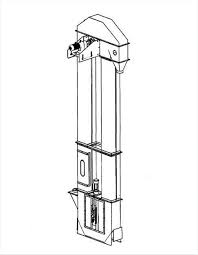 2. пластинчатый транспортер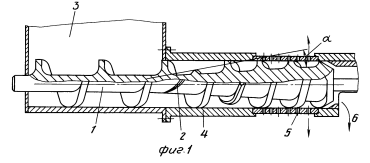 3. скребковый транспортер       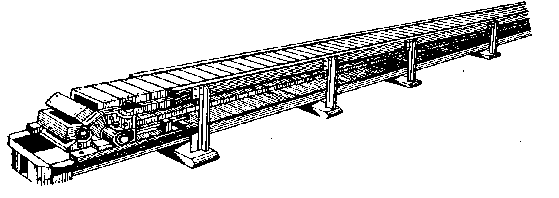 4. нория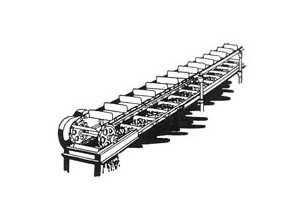 ПестицидыПрименениеинсектициды а) защита от болезней;фунгициды б) подсушка растенийгербициды в) защита от вредных насекомыхдесиканты г) защиты от сорняковРастениеНаименование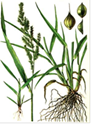 ярутка полевая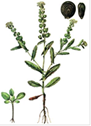 гулявникЛезеля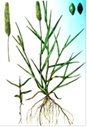 щетинник зелёный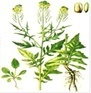 ежовник (куриное просо)НаименованиеАгробиологическая группасвинорой пальчатыйстеблевой паразитвасилёк синиймноголетний корнеотпрысковый сорнякповилика полеваямалолетний озимый сорняккостёр ржаноймноголетний корневищный сорнякмолочай лозныймалолетний зимующий сорнякЧасть плугаНазначениелемех срезание верхнего задернелого пласта почвыдисковый нож подрезание пласта почвыотвал обрезание края бороздыпредплужник крошение и переворачивание пласта почвыИсходные данныеИсходные данныеПоказатель1Количество смен 22Количество рабочих занятых в одну смену, человек123Плановый простой при выполнении ремонта, дней 84Вспомогательные рабочие, человек15% от основных 5Служащие по штатному расписанию, человек86Неявки на рабочего по плану, дней24Расчетная частьРасчетная частьРасчетная частьРассчитываемая величинаРассчитываемая величинаВычисление1Тэф.р = Тк – Тп – Тв – Тнв, днейГде: Тэф.р - годовой фонд рабочего времени;Тк - количество дней в году;        Тп - количество праздничных дней в году;        Тв - количество выходных дней в году;Тнв - неявки по плану.2ТЭФ.ОБ = Тк – Тп – Тв– п , днейГде: ТЭФ.ОБ - годовой фонд работы оборудования;        п – плановый простой.3ЧРОС =  Σ РСМ·m·ТЭФ.ОБ /  Тэф.р, человекГде: ЧРОС - численность основных рабочих;Σ РСМ - количество рабочих занятых в одну смену;m- количество смен.4ЧРВС= ЧРОС ·15%, человекГде: ЧРВС - численность вспомогательных рабочих.5ЧРп = ЧРОС + ЧРВС +ЧРс, человекГде: ЧРп - численность персонала предприятия;ЧРс- служащие по штатному расписанию.ПоощренияПоощренияНаказанияНаказанияФорма поощренийОснованиеФорма наказанийОснованиеМатериальное стимулирование1.1.1.1.Материальное стимулирование2.2.2.2.Материальное стимулирование3.3.3.3.ПоощренияПоощренияНаказанияНаказанияФорма поощренийОснованиеФорма наказанийОснованиеСоциальноестумулирование1.1.1.1.Социальноестумулирование2.1.2.1.Социальноестумулирование3.1.3.1.Процесс организацииУправленческие решенияПроцесс планированияПроцесс организации и координации деятельностиПроцесс мотивацииПроцесс контроляФИОДолжностьДолжностной окладКотов П.РАгроном18000,00Павлов О.ЛАгроном18000,00Леонов А.А.Агроном18000,00Иванов С.ПЭлектрик18000,00Смирнов К.А.Электрик12800,00Ильин В.П.Электрик12800,00Петров О.В.Электрик12800,00Рыжев К.ПАгроном12800,00Степанов И.ТМеханизатор15300,00Любимов О.В.Механизатор15300,00Савин Р.Л.Механизатор15300,00Костин Р.В.Механизатор15300,00Наименование показателейКодНаименование показателейКодВыходные и нерабочие праздничные дниВНеявки по невыясненным причинам ( до выяснения)ННРабота в ночное времяННеявки с разрешения администрацииАВыполнение государственных обязанностейГУчебный дополнительный отпускОУОчередные и дополнительные от пускаОРабота в выходные и нерабочие праздничные дниРПВременная нетрудоспособностьБФактически отработанное времяФЧасы сверхурочной работыССлужебные командировкиКПрогулыПСлужебные командировкиКГрафик сменности дежурствабригады тепличного комплексаУтверждаю:_______________№_____________На  _____________________ месяц 20       годаГрафик сменности дежурствабригады тепличного комплекса_________________________________(должность руководителя организации) __________            _________________(подпись)( расшифровка подписи)«___» _________________________20      г.Ф.И.О. работниковДолжностьЧисла месяцаЧисла месяцаЧисла месяцаЧисла месяцаЧисла месяцаЧисла месяцаЧисла месяцаЧисла месяцаЧисла месяцаЧисла месяцаЧисла месяцаЧисла месяцаЧисла месяцаЧисла месяцаЧисла месяцаЧисла месяцаЧисла месяцаЧисла месяцаЧисла месяцаЧисла месяцаЧисла месяцаЧисла месяцаЧисла месяцаЧисла месяцаЧисла месяцаЧисла месяцаЧисла месяцаЧисла месяцаЧисла месяцаЧисла месяцаЧисла месяцаФ.И.О. работниковДолжность_________________________________«   »_________20      г.____________________________________«   »______20     г._________________________________«   »_________20      г.____________________________________«   »______20     г._________________________________«   »________20      г.___________________________«   »______20     г.              Т а б е л ь  №  ______________              Т а б е л ь  №  ______________              Т а б е л ь  №  ______________              Т а б е л ь  №  ______________              Т а б е л ь  №  ______________              Т а б е л ь  №  ______________              Т а б е л ь  №  ______________              Т а б е л ь  №  ______________              Т а б е л ь  №  ______________              Т а б е л ь  №  ______________              Т а б е л ь  №  ______________              Т а б е л ь  №  ______________     учета использования рабочего времени     учета использования рабочего времени     учета использования рабочего времени     учета использования рабочего времени     учета использования рабочего времени     учета использования рабочего времени     учета использования рабочего времени     учета использования рабочего времени     учета использования рабочего времени     учета использования рабочего времени     учета использования рабочего времени     учета использования рабочего времениКодыКодыКодыКодыКодыКодыФорма по ОКУД Форма по ОКУД Форма по ОКУД Форма по ОКУД Форма по ОКУД Форма по ОКУД 050442105044210504421050442105044210504421     за  период с 1 по ______   _______________________    20  _18__     г.     за  период с 1 по ______   _______________________    20  _18__     г.     за  период с 1 по ______   _______________________    20  _18__     г.     за  период с 1 по ______   _______________________    20  _18__     г.     за  период с 1 по ______   _______________________    20  _18__     г.     за  период с 1 по ______   _______________________    20  _18__     г.3120          Дата          Дата          Дата          Дата          ДатаУчреждениеУчреждение  по  ОКПО  по  ОКПО  по  ОКПО  по  ОКПО  по  ОКПОСтруктурное подразделение Структурное подразделение Структурное подразделение Структурное подразделение Вид табеляВид табеляНомер корректировкиНомер корректировкиНомер корректировкиНомер корректировкиНомер корректировки(первичный - 0; корректирующий - 1, 2 и т.д)(первичный - 0; корректирующий - 1, 2 и т.д)(первичный - 0; корректирующий - 1, 2 и т.д)(первичный - 0; корректирующий - 1, 2 и т.д)(первичный - 0; корректирующий - 1, 2 и т.д)(первичный - 0; корректирующий - 1, 2 и т.д)(первичный - 0; корректирующий - 1, 2 и т.д)(первичный - 0; корректирующий - 1, 2 и т.д)(первичный - 0; корректирующий - 1, 2 и т.д)  Дата формирования документа  Дата формирования документа  Дата формирования документа  Дата формирования документа  Дата формирования документа  Дата формирования документа  Дата формирования документа  Дата формирования документаУчетный номерУчетный номерЧисла месяцаЧисла месяцаЧисла месяцаЧисла месяцаЧисла месяцаЧисла месяцаЧисла месяцаЧисла месяцаЧисла месяцаЧисла месяцаЧисла месяцаЧисла месяцаЧисла месяцаЧисла месяцаЧисла месяцаЧисла месяцаЧисла месяцаЧисла месяцаЧисла месяцаЧисла месяцаЧисла месяцаЧисла месяцаЧисла месяцаЧисла месяцаЧисла месяцаЧисла месяцаЧисла месяцаЧисла месяцаЧисла месяцаЧисла месяцаЧисла месяцаЧисла месяцаЧисла месяцаЧисла месяцаФамилия, имяФамилия, имяИтого  Итого  Всего  Всего  отчествоотчестводнейднейднейднейДолжность123456789101112131415(часов)(часов)1617181920212223242526272828292930303131(часов)(часов)(профессия)явокявокявокявок(неявок)(неявок)(неявок)(неявок)с 1 по 15с 1 по 15за месяцза месяц1123456789101112131415161718192020212223242526272829303132333334343535363637371.Иванов С.П.1.Иванов С.П.2.Смирнов К.А.2.Смирнов К.А.3.Ильин В.П.3.Ильин В.П.4.Петров О.В.4.Петров О.В.5.Рыжев К.П.5.Рыжев К.П.6.Котов П.Р.6.Котов П.Р.7.Павлов О.Л.7.Павлов О.Л.8.Леонов А.А.8.Леонов А.А.9.Степанов И.Т.9.Степанов И.Т.10.Любимов О.В.10.Любимов О.В.11.Савин Р.Л.11.Савин Р.Л.Ответственный     ________________     _______________   __________________Ответственный     ________________     _______________   __________________Ответственный     ________________     _______________   __________________Ответственный     ________________     _______________   __________________Ответственный     ________________     _______________   __________________Ответственный     ________________     _______________   __________________Ответственный     ________________     _______________   __________________Ответственный     ________________     _______________   __________________Ответственный     ________________     _______________   __________________Ответственный     ________________     _______________   __________________Ответственный     ________________     _______________   __________________Ответственный     ________________     _______________   __________________Ответственный     ________________     _______________   __________________Ответственный     ________________     _______________   __________________Отметка бухгалтерии о принятии настоящего табеляОтметка бухгалтерии о принятии настоящего табеляОтметка бухгалтерии о принятии настоящего табеляОтметка бухгалтерии о принятии настоящего табеляОтметка бухгалтерии о принятии настоящего табеляОтметка бухгалтерии о принятии настоящего табеляОтметка бухгалтерии о принятии настоящего табеляОтметка бухгалтерии о принятии настоящего табеляОтметка бухгалтерии о принятии настоящего табеляОтметка бухгалтерии о принятии настоящего табеляОтметка бухгалтерии о принятии настоящего табеляОтметка бухгалтерии о принятии настоящего табеляОтметка бухгалтерии о принятии настоящего табеляОтметка бухгалтерии о принятии настоящего табеляОтметка бухгалтерии о принятии настоящего табеляисполнитель               (должность)                  (подпись)          (расшифровка подписи)исполнитель               (должность)                  (подпись)          (расшифровка подписи)исполнитель               (должность)                  (подпись)          (расшифровка подписи)исполнитель               (должность)                  (подпись)          (расшифровка подписи)исполнитель               (должность)                  (подпись)          (расшифровка подписи)исполнитель               (должность)                  (подпись)          (расшифровка подписи)исполнитель               (должность)                  (подпись)          (расшифровка подписи)исполнитель               (должность)                  (подпись)          (расшифровка подписи)исполнитель               (должность)                  (подпись)          (расшифровка подписи)исполнитель               (должность)                  (подпись)          (расшифровка подписи)исполнитель               (должность)                  (подпись)          (расшифровка подписи)исполнитель               (должность)                  (подпись)          (расшифровка подписи)исполнитель               (должность)                  (подпись)          (расшифровка подписи)исполнитель               (должность)                  (подпись)          (расшифровка подписи)Исполнитель   ________________     _______________    _________________________Исполнитель   ________________     _______________    _________________________Исполнитель   ________________     _______________    _________________________Исполнитель   ________________     _______________    _________________________Исполнитель   ________________     _______________    _________________________Исполнитель   ________________     _______________    _________________________Исполнитель   ________________     _______________    _________________________Исполнитель   ________________     _______________    _________________________Исполнитель   ________________     _______________    _________________________Исполнитель   ________________     _______________    _________________________Исполнитель   ________________     _______________    _________________________Исполнитель   ________________     _______________    _________________________Исполнитель   ________________     _______________    _________________________Исполнитель   ________________     _______________    _________________________Исполнитель   ________________     _______________    _________________________Исполнитель   ________________     _______________    _________________________Исполнитель   ________________     _______________    _________________________Исполнитель   ________________     _______________    _________________---Исполнитель   ________________     _______________    _________________---Исполнитель   ________________     _______________    _________________---Исполнитель   ________________     _______________    _________________---Исполнитель   ________________     _______________    _________________---Исполнитель   ________________     _______________    _________________---Исполнитель   ________________     _______________    _________________---Исполнитель   ________________     _______________    _________________---Исполнитель   ________________     _______________    _________________---Исполнитель   ________________     _______________    _________________---Исполнитель   ________________     _______________    _________________---Исполнитель   ________________     _______________    _________________---Исполнитель   ________________     _______________    _________________---                        (должность)                  (подпись)                (расшифровка подписи)                        (должность)                  (подпись)                (расшифровка подписи)                        (должность)                  (подпись)                (расшифровка подписи)                        (должность)                  (подпись)                (расшифровка подписи)                        (должность)                  (подпись)                (расшифровка подписи)                        (должность)                  (подпись)                (расшифровка подписи)                        (должность)                  (подпись)                (расшифровка подписи)                        (должность)                  (подпись)                (расшифровка подписи)                        (должность)                  (подпись)                (расшифровка подписи)                        (должность)                  (подпись)                (расшифровка подписи)                        (должность)                  (подпись)                (расшифровка подписи)                        (должность)                  (подпись)                (расшифровка подписи)                        (должность)                  (подпись)                (расшифровка подписи)                        (должность)                  (подпись)                (расшифровка подписи)                        (должность)                  (подпись)                (расшифровка подписи)                        (должность)                  (подпись)                (расшифровка подписи)                        (должность)                  (подпись)                (расшифровка подписи)                        (должность)                  (подпись)                (расшифровка подписи)                              (должность)                  (подпись)           (расшифровка подписи)                              (должность)                  (подпись)           (расшифровка подписи)                              (должность)                  (подпись)           (расшифровка подписи)                              (должность)                  (подпись)           (расшифровка подписи)                              (должность)                  (подпись)           (расшифровка подписи)                              (должность)                  (подпись)           (расшифровка подписи)                              (должность)                  (подпись)           (расшифровка подписи)                              (должность)                  (подпись)           (расшифровка подписи)                              (должность)                  (подпись)           (расшифровка подписи)                              (должность)                  (подпись)           (расшифровка подписи)                              (должность)                  (подпись)           (расшифровка подписи)                              (должность)                  (подпись)           (расшифровка подписи)                              (должность)                  (подпись)           (расшифровка подписи)"   ________"     ______________________  20  ____   г."   ________"     ______________________  20  ____   г."   ________"     ______________________  20  ____   г."   ________"     ______________________  20  ____   г."   ________"     ______________________  20  ____   г."   ________"     ______________________  20  ____   г."   ________"     ______________________  20  ____   г."   ________"     ______________________  20  ____   г."   ________"     ______________________  20  ____   г."   ________"     ______________________  20  ____   г."   ________"     ______________________  20    г."   ________"     ______________________  20    г."   ________"     ______________________  20    г."   ________"     ______________________  20    г."   ________"     ______________________  20    г."   ________"     ______________________  20    г."   ________"     ______________________  20    г.№п/пНомер участника, полученный при жеребьевкеОценка по каждому заданиюОценка по каждому заданиюОценка по каждому заданиюСуммарная оценка №п/пНомер участника, полученный при жеребьевкеТестированиеПеревод текста (сообщения)Организация работы коллективаСуммарная оценка №п/пНомер участника, полученный при жеребьевкеОценка за выполнение Задач заданияСуммарная оценка в баллах №п/пНомер участника, полученный при жеребьевке1Суммарная оценка в баллах №п/пНомер участника, полученный при жеребьевкеОценка за выполнение Задач заданияСуммарная оценка в баллах №п/пНомер участника, полученный при жеребьевке1Суммарная оценка в баллах №п/пНомер участника, полученный при жеребьевкеОценка за выполнение Задач заданияСуммарная оценка в баллах №п/пНомер участника, полученный при жеребьевке1Суммарная оценка в баллах №п/пНомер участника, полученный при жеребьевкеОценка за выполнение заданий II уровня Оценка за выполнение заданий II уровня Суммарная оценка №п/пНомер участника, полученный при жеребьевкеИнвариантная часть Вариативная часть Суммарная оценка №п/пНомер участника,полученный при жеребьевкеФамилия, имя, отчество участникаНаименование субъекта Российской Федерациии образовательной организацииНаименование субъекта Российской Федерациии образовательной организацииОценка результатов выполнения профессионального комплексного заданияв баллахОценка результатов выполнения профессионального комплексного заданияв баллахОценка результатов выполнения профессионального комплексного заданияв баллахИтоговая оценка выполненияпрофессионального комплексного заданияЗанятоеместо (номинация)№п/пНомер участника,полученный при жеребьевкеФамилия, имя, отчество участникаНаименование субъекта Российской Федерациии образовательной организацииНаименование субъекта Российской Федерациии образовательной организацииСуммарная оценка за выполнение заданийI уровняСуммарная оценка за выполнение заданий2 уровняСуммарная оценка за выполнение заданий2 уровняИтоговая оценка выполненияпрофессионального комплексного заданияЗанятоеместо (номинация)123445661011Председатель рабочей группы (руководительорганизации –организатора олимпиады)Председатель рабочей группы (руководительорганизации –организатора олимпиады)Председатель рабочей группы (руководительорганизации –организатора олимпиады)Председатель рабочей группы (руководительорганизации –организатора олимпиады)Председатель рабочей группы (руководительорганизации –организатора олимпиады)________________________________подпись________________________________подпись________________________________подпись________________________________________фамилия, инициалы________________________________________фамилия, инициалы________________________________________фамилия, инициалы________________________________________фамилия, инициалыПредседатель жюриПредседатель жюриПредседатель жюриПредседатель жюриПредседатель жюри________________________________подпись________________________________подпись________________________________подпись________________________________________фамилия, инициалы________________________________________фамилия, инициалы________________________________________фамилия, инициалы________________________________________фамилия, инициалыЧлены жюри:Члены жюри:Члены жюри:Члены жюри:Члены жюри:________________________________подпись________________________________подпись________________________________подпись________________________________________фамилия, инициалы________________________________________фамилия, инициалы________________________________________фамилия, инициалы________________________________________фамилия, инициалы